РАБОЧАЯ ПРОГРАММАПо учебному предмету: «Английский язык»2-4 классыНормативная основа программы:Федеральный закон № 273 «Об Образовании в РФ»;Федеральный государственный образовательный стандарт  начального общего образования (приказ Минобрнауки РФ от 06.10.2009 г. № 373 в ред. приказов Минобрнауки РФ);Примерная рабочая программа по предмету «Русский язык»;Авторской программы начального общего образования по английскому языку УМК «Rainbow» (авторы: Афанасьева О.В., Михеева И.В, Москва, издательство: Дрофа, 2014) с учётом учебного плана АО Школа № 21;Образовательная программа АО Школа № 21Планируемые результаты изучения учебного предметаЛичностные результатыВ результате изучения английского языка в начальной школе у учащихся будут сформированы первоначальные представления о роли и значимости английского языка в жизни современного человека и его важности для современного поликультурного мира. Школьники приобретают начальный опыт использования иностранного языка как средства межкультурного общения, как нового инструмента познания мира и культуры других народов, осознают личностный смысл овладения иностранным языком. Содержание учебно-методических комплексов “Rainbow English” позволяет заложить основы коммуникативной культуры у младших школьников. Они учатся самостоятельно ставить и решать личностно-значимые коммуникативные задачи, при этом адекватно используя имеющиеся речевые и неречевые средства, соблюдая речевой этикет. Содержание обучения представлено в учебно-методических комплексах занимательно и наглядно, с учетом возрастных особенностей младших школьников. Работа по УМК данной серии будет способствовать дальнейшему формированию у учащихся интереса к английскому языку, к истории и культуре страны изучаемого языка. Это будет способствовать развитию познавательных мотивов, поможет усилить желание изучать иностранный язык в будущем.Метапредметные результатыДеятельностный характер освоения содержания учебно-методических комплектов серии “Rainbow English” способствует достижению метапредметных результатов, то есть формированию универсальных учебных действий. Разделы учебников «Учимся самостоятельно» развивают умение учиться, приучают самостоятельно ставить учебные задачи, планировать свою деятельность, осуществлять рефлексию при сравнении планируемого и полученного результатов. Способы презентации нового языкового материала показывают учащимся, каким образом необходимо структурировать новые знания, анализировать объекты с целью выделения существенных признаков и синтезировать информацию, самостоятельно выстраивая целое на основе имеющихся компонентов. Однако наибольшее внимание в данных учебно-методических комплектах уделяется развитию коммуникативных универсальных учебных действий, а именно: формированию умения с достаточной полнотой и точностью выражать свои мысли в соответствии с задачами и условиями коммуникации, овладению монологической и диалогической формами речи, инициативному сотрудничеству речевых партнеров при сборе и обсуждении информации, управлению своим речевым поведением.Предметные результаты В сфере коммуникативной компетенции: языковые представления и навыки (фонетические, орфографические, лексические и грамматические); говорение (элементарный диалог этикетного характера, диалог в доступных ребёнку типичных ситуациях, диалог с вопросамии побуждением к действию, монологические высказывания с описаниями себя, семьи и других людей, предметов, картинок и персонажей); аудирование (понимание на слух речи учителя и других учащихся, восприятие основного содержания несложных аудиотекстов и видеофрагментов на знакомом учащимся языковом материале);чтение (воспринимать с пониманием тексты ограниченного объёма, соответствующие изученному тематическому материалуинтересам учащихся с соблюдением правил чтения и осмысленного интонирования); письмо (техника написания букв и соблюдение орфографических правил, опора на образец, письменное заполнение пропусков и форм, подписи под предметами и явлениями, поздравительные открытки, личное письмо ограниченного объёма);   социокультурная осведомлённость (англоговорящие страны, литературные персонажи, сказки народов мира, детский фольклор, песни, нормы поведения, правила вежливости и речевой этикет). В познавательной сфере:умение действовать по образцу при выполнении упражнений и построении самостоятельных письменных и устных высказываний;умение работать с текстом с опорой на приобретенные умения (например, прогнозировать содержание текста по заголовку, составлять план текста, выделять основную информацию).В ценностно-ориентационной сфере:представление о языке как средстве выражения чувств, эмоций, суждений, основе культуры мышления;приобщение к национальным ценностям, ценностям мировой культуры, ценностям других народов.В эстетической сфере:овладение элементарными средствами выражения чувств, эмоций и отношений на иностранном языке;развитие чувства прекрасного, ощущения красоты в процессе знакомства с плодами культуры родной страны и страны изучаемого языка.В трудовой сфере:умение ставить цели и планировать свой учебный труд.       Представляя в обобщенном виде планируемые результаты обучения английскому языку по учебно-методическим комплексам серии  “Rainbow English” для начальной школы, отметим, что согласно требованиям Примерной программы по иностранному языку для начального общего образования у обучающихся:сформируется элементарная иноязычная коммуникативная компетенция и общее представление о строе изучаемого языка и его некоторых отличиях от родного языка;расширится лингвистический кругозор;будут заложены основы коммуникативной культуры;сформируются положительная мотивация и устойчивый учебно-познавательный интерес к предмету «Иностранный язык»;а также необходимые универсальные учебные действия и специальные учебные умения, что заложит основу успешной учебной деятельности по овладению иностранным языком на следующей ступени образования.Общая характеристика учебного предмета     Изучение иностранного языка в общеобразовательных учреждениях начинается со 2 класса. Учащиеся данного возраста характеризуются большой восприимчивостью к изучению языков, что позволяет им овладевать основами общения на новом для них языке с меньшими затратами времени и усилий по сравнению с учащимися других возрастных групп.     Раннее начало обучения иностранному языку позволяет положительно использовать благоприятные возрастные особенности детей. В возрасте 7—9 лет у учащихся активно развивается словесно-логическое мышление, память, произвольное внимание, происходит формирование устойчивой системы учебно-познавательных и социальных мотивов, личностного смысла учения. Этот возрастной период характеризуется появлением достаточно  осознанной системы представлений о себе, об окружающем мире, о нравственно-этических нормах, на основе которых строятся взаимоотношения со сверстниками и взрослыми.     Сама специфика предмета «Иностранный язык»: его деятельностный характер, коммуникативная направленность, тесная взаимосвязь со многими предметными областями — открывает огромные возможности для создания условий для нравственного и интеллектуального развития языковой личности младшего школьника, готового и способного к межкультурному общению на иностранном языке. Раннее изучение иностранного языка также способствует осознанию учащимися своей принадлежности как к определенному лингвоэтносу, так и к международному сообществу. Школьники учатся общаться в условиях диалога и полилога культур, толерантно воспринимать проявления иной культуры.     В то же время обучение английскому языку в начальной школе по УМК “Rainbow English” закладывает основу для последующего формирования универсальных учебных действий. Учащимися впервые осознаются суть, смысл и ценность учебной деятельности. Младшие школьники учатся овладевать знаниями, самостоятельно работать над языком, что является основой для последующего саморазвития и самосовершенствования и эффективности процесса школьного иноязычного образования.Формы организации образовательного процесса:комбинированный урок, повторительно-обобщающий урок, урок контроля и коррекции знаний, урок комплексного применения знаний.Технологии обучения:технологии, основанные на активизации и интенсификации деятельности обучающихся:игровые технологии, мультимедийные технологии, здоровьесберегающие технологии (динамические паузы, физкультминутки, чередование различных видов деятельности учащихся на уроке с целью снятия напряжения и усталости),информационно-коммуникационные технологии, работа в парах / группах,технология личностно-ориентированного обучения,проектная технология  (выполнение учащимися творческих проектов).Коммуникативные умения по видам речевой деятельности     1.Речевая компетенция ГоворениеОбязательные компетенции:участвовать в элементарных диалогах (этикетном, диалоге-расспросе, диалоге-побуждении), соблюдая нормы речевого этикета, принятые в англоязычных странах;составлять небольшое описание предмета, картинки, персонажа;рассказывать о себе, своей семье, друге;кратко излагать содержание прочитанного текста.     АудированиеОбязательные компетенции:понимать на слух речь учителя и одноклассников при непосредственном общении и вербально / невербально реагировать на услышанное;понимать основное содержание небольших сообщений, рассказов, сказок в аудиозаписи, построенных в основном на знакомом языковом материале;использовать зрительные опоры при восприятии на слух текстов, содержащих незнакомые слова.     ЧтениеОбязательные компетенции:соотносить графический образ английского слова с его звуковым образом;читать вслух небольшой текст, построенный на изученном языковом материале, соблюдая правила произношения и соответствующую интонацию;читать про себя и понимать содержание небольшого текста, построенного в основном на изученном языковом материале;находить в тексте необходимую информацию в процессе чтения. Письмо и письменная речьОбязательные компетенции:выписывать из теста слова, словосочетания и предложения;в письменной форме кратко отвечать на вопросы к тексту;писать поздравительную открытку (с опорой на образец);писать по образцу краткое письмо зарубежному другу  (с опорой на образец).2. Социокультурная компетенция    Выпускники начальной школы знакомятся с названиями стран изучаемого языка, приобретают элементарные страноведческие знания о них, получают представление о реалиях и культуре носителей изучаемого языка. Также учащиеся овладевают элементарными нормами речевого этикета, распространенного в англоязычных странах, учатся опираться на эти нормы в различных ситуациях межличностного и межкультурного общения. Младшие школьники учатся представлять свою культуру посредством изучаемого иностранного языка.3. Учебно-познавательная компетенцияРезультатами овладения учебно-познавательной компетенцией является формирование следующих специальных учебных умений:пользоваться двуязычным словарем учебника (в том числе транскрипцией);пользоваться справочными материалами, представленными в виде таблиц, схем и правил;вести словарь для записи новых слов;систематизировать слова по тематическому принципу;находить расхождения и сходства между родным и изучаемым языком на уровне отдельных грамматических явлений (например, употребление артиклей, структура предложения и т. д.);извлекать нужную информацию из текста на основе имеющейся коммуникативной задачи.4. Языковая компетенцияГрафика, каллиграфия, орфографияОбязательные компетенции:воспроизводить графически и каллиграфически корректно все буквы английского алфавита (полупечатное написание букв, буквосочетаний, слов); устанавливать звуко-буквенные соответствия;пользоваться английским алфавитом, знать последовательность букв в нем;списывать текст;отличать буквы от знаков транскрипции; вычленять значок апострофа;сравнивать и анализировать буквосочетания английского языка;группировать слова в соответствии с изученными правилами чтения;оформлять орфографически наиболее употребительные слова (активный словарь).Фонетическая сторона речиОбязательные компетенции:различать на слух и адекватно произносить все звуки английского языка, соблюдая нормы произношения звуков (долгота и краткость гласных, отсутствие оглушения звонких согласных в конце слова, отсутствие смягчения согласных перед гласными);находить в тексте слова с заданным звуком;вычленять дифтонги;соблюдать правильное ударение в изолированном слове, фразе, не ставить ударение на служебных словах (артиклях, предлогах, союзах);соблюдать основные ритмико-интонационные особенности предложений (повествовательное, побудительное, общий и специальные вопросы);членить предложения на смысловые группы и интонационно оформлять их;различать коммуникативные типы предложений по интонации;соотносить изучаемые слова с их транскрипционным изображением.Лексическая сторона речиОбязательные компетенции:узнавать в письменном и устном тексте, воспроизводить и употреблять в речи лексические единицы (приблизительно в объеме 500 единиц), обслуживающие ситуации общения в пределах тематики начальной школы, в соответствии с коммуникативной задачей;использовать в речи простейшие устойчивые словосочетания, речевые клише, оценочную лексику в соответствии с коммуникативной задачей;использовать в речи элементы речевого этикета, отражающие культуру страны изучаемого языка;узнавать простые словообразовательные деривационные элементы (суффиксы: -er, -teen, -y, -ty, -th, -ful, префиксы –un);узнавать сложные слова, определять значение незнакомых сложных слов по значению составляющих их основ (bedroom, apple tree etc);узнавать конверсивы, выводить их значение (chocolate — chocolate cake, water — to water);опираться на языковую догадку в процессе чтения и аудирования.Грамматическая сторона речиОбязательные компетенции:использовать в речи основные коммуникативные типы предложений (повествовательное, побудительное, вопросительное), соблюдая правильный порядок слов;оперировать вопросительными словами (who, what, when, where, why, how) в продуктивных видах речевой деятельности (говорении и письме);оперировать в речи отрицательными предложениями;формулировать простые (нераспространенные и распространенные) предложения, предложения с однородными членами, сложноподчиненные предложения;оперировать в речи сказуемыми разного типа — а) простым глагольным (He reads); б) составным именным (He is a pupil. He is ten.); составным глагольным (I can swim. I like to swim.);оперировать в речи безличными предложениями (It is spring.);образовывать формы единственного и множественного числа существительных, включая случаи man — men, woman — women, mouse — mice, fish — fish, deer — deer, sheep — sheep, goose — geese;использовать в речи притяжательный падеж имен существительных;использовать прилагательные в положительной, сравнительной и превосходной степенях сравнения, включая и супплетивные формы (good — better — best; bad — worse — worst);выражать коммуникативные намерения с использованием грамматических форм present simple, future simple, past simple (включая правильные и неправильные глаголы), оборота to be going to, конструкции there is/there are, конструкции I’d like to... , модальных глаголов can и must;использовать вспомогательные глаголы to be и to do для построения необходимых вопросительных, отрицательных конструкций;оперировать в речи наречиями времени (always, often, sometimes, never, usually, yesterday, tomorrow), степени и образа действия (very, well, badly, much, little);использовать наиболее употребительные предлоги для обозначения временных и пространственных соответствий (by, on, in, at, behind, in front of, with, from, of, into);использовать в речи личные, указательные, притяжательные и некоторые неопределенные местоимения.5. Специальные учебные умения (СУУ)Обязательные компетенции:• пользоваться двуязычным словарем учебника (в том числе транскрипцией), компьютерным словарём и экранным переводом отдельных слов;• пользоваться справочным материалом, представленным в виде таблиц, схем, правил;• пользоваться языковой догадкой, например при опознавании интернациализмов;•  делать обобщения на основе структурно-функциональных схем простого предложения;• опознавать грамматические явления, отсутствующие в родном языке, например артикли.Содержание рабочей программыПри изучении иностранного языка в начальной школе стимулируется общее речевое развитие младших школьников, развивается их коммуникативная культура, формируются ценностные ориентиры и закладываются основы нравственного поведения в процессе общения на уроке, чтения и обсуждения текстов соответствующего содержания, происходит знакомство с образцами детского зарубежного фольклора, вырабатывается дружелюбное отношение и толерантность к представителям других стран и их культуре. Содержательными линиями курса иностранного языка являются: основные виды речевой деятельности, включая аудирование, говорение, чтение, письмо и соответствующие им коммуникативные умения; языковые навыки использования лексических, грамматических, фонетических и орфографических средств языка; социокультурная осведомленность и умения межкультурного общения; универсальные познавательные действия и специальные учебные умения.Предметное содержание устной и письменной речи      Предметное содержание речи учащихся в её устной и письменной разрабатывается в соответствии с учебными, образовательными, воспитательными и развивающими целями учебно-воспитательного процесса для младших школьников, отвечает их возрастным особенностям, познавательным интересам и возможностям, а также требованиям ФГОС начального школьного образования. Предметное содержание устной и письменной речи учитывает интересы младших школьников, их возрастные особенности и включает в себя следующие темы:2 классЗнакомство. (11 часов) Знакомство с одноклассниками, сказочными персонажами. Расспросы об имени, фамилии, возрасте людей, их роде деятельности. Основные элементы речевого этикета. Знакомство со странами изучаемого языка. Гласная Ee. Согласные  B,D,K,L,M,N. Клички домашних питомцев. Гласная Yy. Согласные T,S,G. Согласные F,P,V,W. Гласная Ii, Согласные H,J,Z. Согл. R,C,X. Гласн. Оо. Я и моя семья. (6 часов) Члены семьи, родственники, их возраст, профессии, занятия, домашние любимцы. Английские личные местоимения I, he, she, it. Форма повелительного наклонения. Знакомство с иной формой неопределенного артикля an. Знакомстсво со структурой I see в значении «понятно». Мир вокруг меня. (20 часов) Природа. Домашние животные. Я из Лондона. Я из Москвы. Животные. Аня маленькая. Хорошая собака. Сказочные герои. Я вижу. Это не собака. Он видит. Что это? Празднование Нового года. Люди, животные, предметы вокруг меня. Любимые животные и друзья. Люди и предметы окружающего мира.Говорим о себе. (9 часов) Неопределенный артикль. Мои друзья и любимцы. Наши родные города. Глагол быть. Крупные города Европы. Я из Москвы. Он из Москвы. Он/она/ты/вы/ мы из Москвы? Откуда мы приехали, какие мы. Откуда ты/они? Люди вокруг нас. Сказочные персонажи учебника. Их характеристики.Люди и предметы вокруг нас. (2 часа) Местонахождение людей, животных, предметов, сказочных персонажей; их характеристики. Краткие ответы.Путешествуем по городам.  (5 часа) Местожительство людей.
Местонахождение людей и их возраст. Сколько тебе лет? Числительные 1-12. Местоположение людей, животных, предметов. Глагол быть. Человек и его мир. (4 часа) Обозначение множественности и ведение счета. Мн.ч. сущ. Именование объектов. Правила чтения. Глагол быть.Мир моих увлечений. (12 часов) Мои друзья. Любимые занятия. Мои любимые сказки. Занятия с домашними питомцами. Выражение преференции. Местоположение объектов. Профессии людей. Они большие. Профессии. O себе и о других людях. Алфавит. Жизнь на ферме. Обозначение и выражение времени. Который час? Что мы любим делать. Я люблю делать... Что мы любим делать и что мы обычно делаем. 3 классМир вокруг нас. (7 часов) Алфавит. Местоимения. Английские имена. Знакомство. Домашние животные. Время суток. Мой день. Что мы любим. (8 часов) Личные и притяжательные местоимения.  Мне нравится. Говорим о времени. Какой цвет? (9 часов) Формы глагола «быть». Цвета. У меня есть. Я вижу. Какого цвета? Вещи для дома. Я могу/я не могу. Описание людей и предметов.Сколько? (10 часов) Характеристика людей, животных и предметов. Время. Который час. Числительные. Сколько? Ты можешь. С днем рождения! (1 час) С днем рождения! Развитие навыков ДР. Сколько тебе лет?Говорим о себе. (6 часов) Билли Харрисон и его день рождение. Рой и его игрушки. Не имею. Рассказ о себе.Чем ты занимаешься? (9 часов) Названия профессий.  Кем работаешь? Человек и его состояние. Что случилось? Внешний вид человека. Продукты. Общие вопросы. Спорт в нашей жизни. Животные. (7 часов) Животные. Описание человека. Настоящее время. Повелительное наклонение. Вежливые слова. Страны и континенты. Я люблю/ненавижу. Времена года и месяцы. (3 часа) Названия времен года. Названия месяцев. Его/ ее день рождения. Множественное число – исключения.Проект Мои планы на лето. (2 часа)4 классСемья. (9 часов) «Джон Баркер и его семья». Постановка вопросов в настоящем времени. Общий и специальный вопросы в Present Simple. Семья Джона.  Практика постановки вопросов и ответов на них. Специальный вопрос в Present Simple. Наречия частотности. Притяжательный падеж существительных. Фразы речевого этикета. Генеалогическое древо семьи Баркеров. Притяжательный падеж существительных (исключения). Тема «Свободное время». Проект «Мое семейное дерево».Мой день. (9 часов) Тема «Мой день». Выходной день. Тема «Распорядок дня».  Как проходит день Тома и Салли. Настоящее продолженное время. Present Progressive.  Как Джон проводит свой день? Как ты проводишь свой день? Отрицания в настоящем продолженном времени. Вопросы в настоящем продолженном времени. Что ты и твои друзья делают в данный момент/ обычно по субботам? Работа с короткими диалогами. Проект «Мой день».Дом. (9 часов) Тема «Дом». Дом Джона Баркера (аудирование). Знакомство с предлогами места. Тема «Мебель». Введение вопроса «Сколько?» Описание комнат. Личные и притяжательные местоимения. Где ты находишься? Типичное жилище англичанина. Моя комната. Проект «Моя комната».Школа. (10 часов) Тема «Школа». Введение конструкции there is, there are. Отрицательная и вопросительная формы конструкции there is , there are. Классная комната. Учимся решать примеры на англ. яз. Рассказ о своей школе (по образцу). Проект «Классная комната моей мечты».Еда. (11 часов) Тема «Еда». Команды и вежливые просьбы в английском языке. Cловообразование. (словосложение). Правила поведения для учеников школы. Вежливая просьба. Презентация по теме «Еда». Словообразование (конверсия). Обучение диалогич. речи. Завтрак в семье Баркеров. Безличные предложения. Ужин в семье Баркеров. Конструкции  I think / I don’t think; Would you like…? Степени сравнения прилагательных. Конструкция I would like. Диалоги этикетного характера (по ситуации «В кафе»). Проект «Наши любимые блюда».Погода. (9 часов) Тема «Погода». Завтрак в семье Баркеров. Безличные предложения. Глагол to be в Present Simple и Past Simple. Проект «Мое любимое время года».Выходные. (9 часов) Тема «Выходные». На  полках в магазине (аудирование, говорение). Правильные глаголы в Past Simple (произношение окончания –ed). Что ты делал в прошлые выходные? Как семья Баркеров провела выходные? Past Simple (отрицат. предл-е, общий вопрос). Тема «Путешествие». Знакомство с инфинитивом. Future Simple.  Знакомство с оборотом to be going to. Рассказ о предстоящем выходном дне. Проект «Выходные моей семьи».Тематическое планирование 2 класс3 класс4 классПриложение № 12 классКАЛЕНДАРНО-ТЕМАТИЧЕСКОЕ ПЛАНИРОВАНИЕ3 классКАЛЕНДАРНО-ТЕМАТИЧЕСКОЕ ПЛАНИРОВАНИЕ4 классКалендарно-поурочное планирование учебного материала по английскому языку в 4 классе.Приложение № 2Фонд оценочных средств (КИМы)2 классПроверочная работа №1(фамилия, имя)Progresscheck (Проверочная работа)____________________________1. Соедини правильно заглавные и строчные буквы.N 	M	 J	 I 	T 	F 	R 	H	 Y 	Uh	 u	 n	 r	 y	 m 	f	 j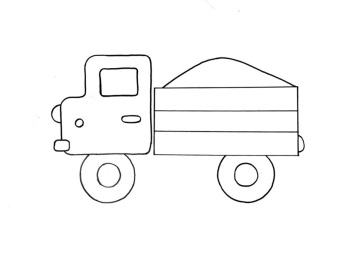 

2. Соедини слова и картинки. Раскрась картинки.tent belt pig lorry cat fox frog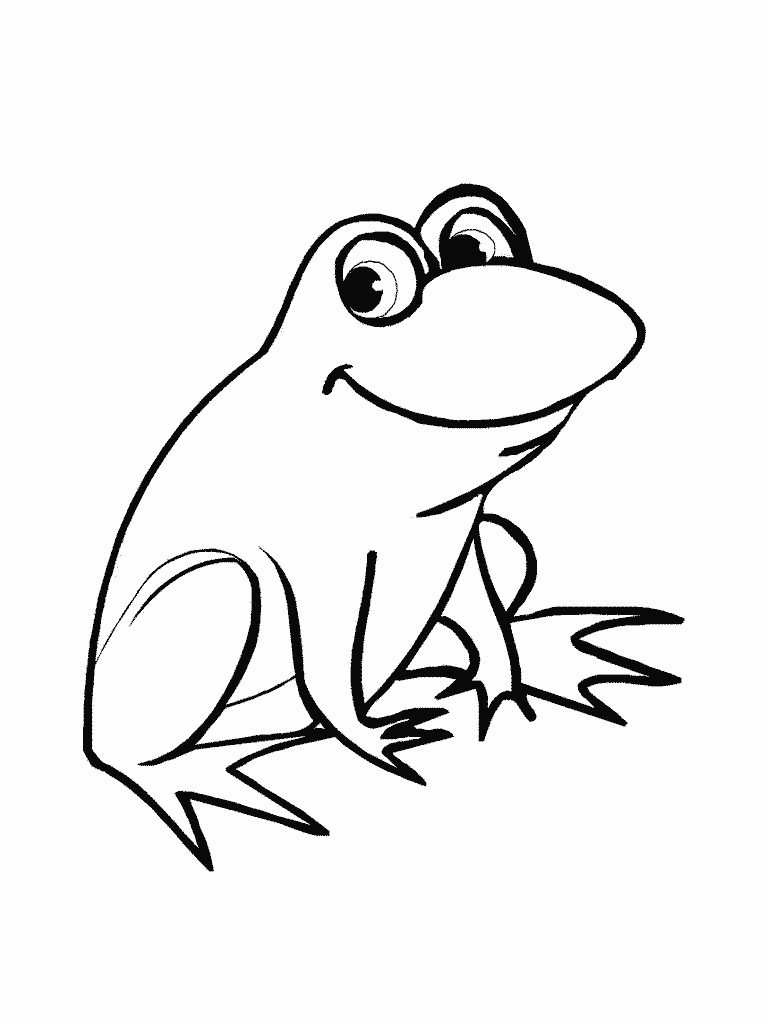 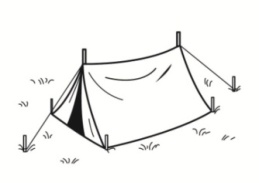 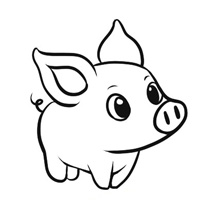 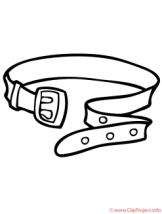 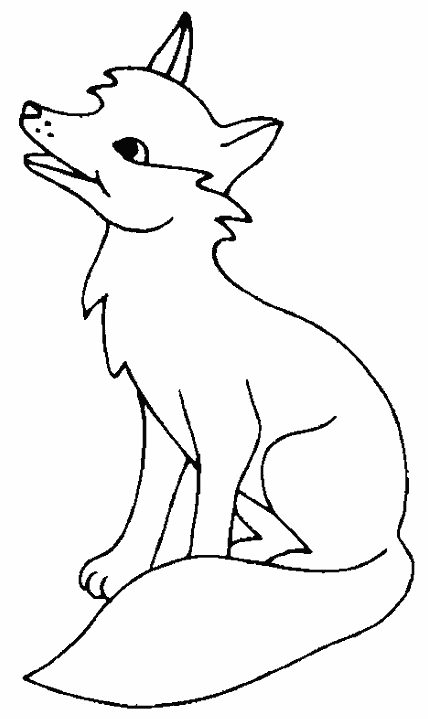 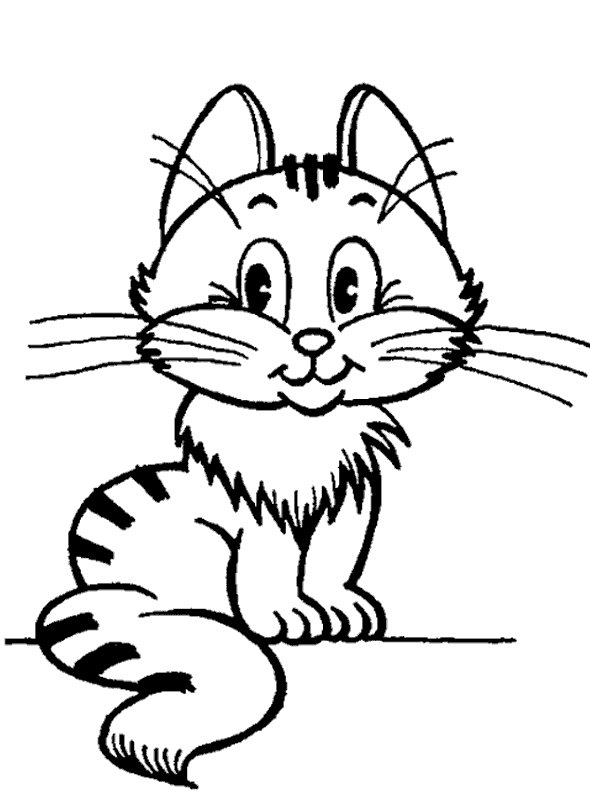 
3. Вставь пропущенные буквы в слова.P_nd, _gg, de_k, h_ll, _ og, bo_, f_x, j_g, g_rl, bo_, b_lt, ne_t, el_, tr_ _ .

3. Какое слово в каждой строчке лишнее? Подчеркни его.А) tree, pond, sun, sweetБ) kid, desk, dog, fox;В) milk, hill, wind, elf;Г) net, six, fox, box;
6. Напиши в 2 колонки: имена девочек и имена мальчиков. Используй картинки в учебнике.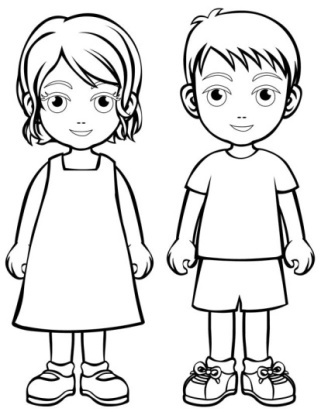 Meggy, Nelly, Ted, Ben, Liz, Jim, Ed, Gwen, Ken, Wendy.
1)____________ 1)____________2)____________ 2)____________3)____________ 3)____________4)____________ 4)____________5)____________ 5)____________Проверочная работа №2Вариант 11. Допиши недостающие строчные и прописные буквы:A___, ____b, C____, _____d, E____, F____, G____, _____h, I _____, J_____, K______, ____l,M_____.2. Соедини сочетания букв со звуками, которые они передают:ck 			[ t∫ ]or 			[ u ]ch 			[ o: ]oo 			[ k ]3.Соедини эти английские и русские слова:hill 			а. конфетаsweet 		б. коробкаbox 			в. ручкаtent 			г. холмpen 			д. палаткаduck 			е. черныйblack 			ж. книгаbook 			з. утка4. Распредели эти слова по категориям:Fox, bed, hat, frog, cap, green, desk, black.Дикие животные: _______________Предметы мебели:________________________________Цвета:__________________________Одежда: ______________________Вариант 21. Допиши недостающие строчные и прописные буквы:N______, _______o, P______, Q______, _____r, S_____, _____t, U______, _____v, W______, _____x, Y______, ______z.2. Соедини сочетания букв со звуками, которые они передают:qu 			[ i : ]sh 			[ a: ]ar 			[ ∫ ]ee 			[ kw ]3.Соедини эти английские и русские слова:bus 			а. улицаstreet 			б. молокоbee 			в. автобусlorry 			г. пчелаmilk 			д. грузовикgreen 			е. лягушкаfrog 			ж. лесwood 			з. зеленый4. Распредели эти слова по категориям:Kid, dish, lorry, ant, sheep, bee, cup, bus.Домашние животные: ______________________________________Насекомые: ______________________________________________Транспорт: ____________________Посуда: ________________________Проверочная работа №3Задание 1.Посмотри на картинки и составь из букв соответствующие слова.______ _Pie____________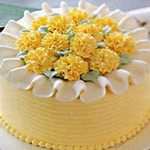 ________________________________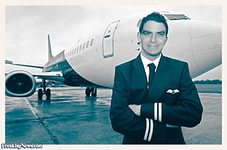 ___________________________________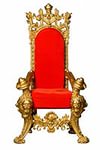 ______________________________________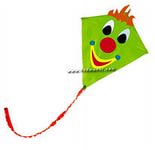 ____________________________________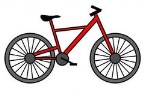 ________________________________________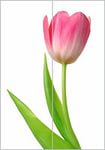 ________________________________________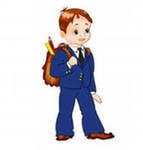 ________________________________________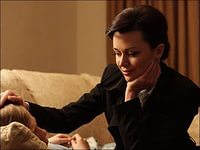 Задание 2Вставь в тексты подходящие слова из рамок.A.It is my ____________________ Tom. He is a _______________________. He is a good pupil. Tom is not old. He is _________________________. He is funny and _____________________.B.My _____________________ is Anne. I’m from _____________________. I’m ______________________.I’m not a bad pupil, I’m a ______________________ pupil. I’m happy.Задание 3Вставь в предложения am, isили are.How old ____________________ your sister, Rose?My father and mother _________________________ from Moscow.I _____________________ a good student.They ______________________ cold and sad.________________________ you twelve?We ______________________ in London.My brother and I ____________________ seven._______________________ ita cute fox?Задание 4Прочитай текст и утверждения после него. Если утверждение верное, поставь галочку (√), если нет – крестик (×).My mother, father, sister, brother and I are in Paris. It is my father, Sam. He is from Samara. He is not old. He is a pilot. It is my mother, Jane. She is from Novgorod. She is a good and happy mother. My mother is a cook. It is my big brother, Steve. He is a student. He is not a good student. He is funny. It is my sister, Liz. She is five. She is cute.They are in Paris.Sam is not from Novgorod.Sam is a pilot.Jane is a sad mother.Steve is not little.Steve is a bad pupil.Liz is little.Задание 5Составь из букв числительные, соблюдая правила орфографии.Пример: w o t _______two______(2)e e h t r ___________________________(3)o u r f _____________________________(4)v i f e ______________________________(5)n v e e s ___________________________(7)e g h i t ____________________________(8)n l e v e e __________________________(11)w e t v e l __________________________(12)Контрольная работа 2 классФИО_____________________________________________1 вариантДопиши недостающие строчные и прописные буквыA____  B ____    ____ c  D ____ E ____  ____f  G ____ ____ h  I ___  ___ j___ k  L___  ___ m  N ___  ___ o  P ___ Qq  R ___  ___ s  T ____  ____ u V ____  _____ w  X ____ ____y  Z ____ Распредели слова из рамки по колонкам в соответствии с произношением гласных букв.Соедини слова  с соответствующими картинками.cat              clock                sock            duck                 hat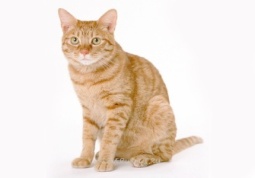 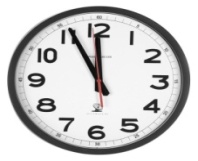 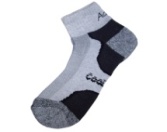 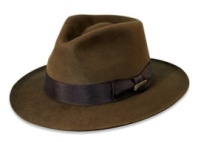 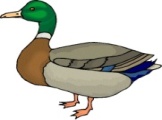 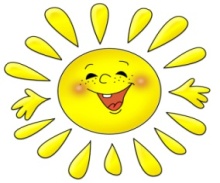 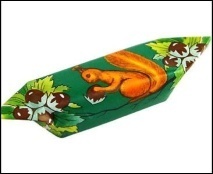 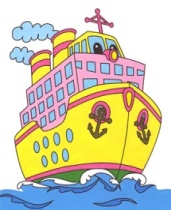 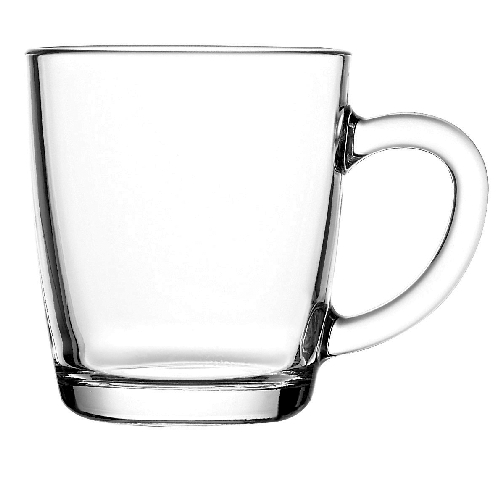 Mug                    ship                  sweet              sunФИО_____________________________________________2 вариантДопиши недостающие строчные и прописные буквы___ a  B ___ C ___ ___ d E___ F ___ G g  ___ h I ___ J ___ ___ k   L ___ M ___  ___ n O ___ ___ p Qq ___ r S ___  ___ t  U ____ ____ v  W ____ ___ x  Y ___  ___ zРаспредели слова из рамки по колонкам в соответствии с произношением букв.Соедини слова  с соответствующими картинкамиfox         box              doll                    desk              cap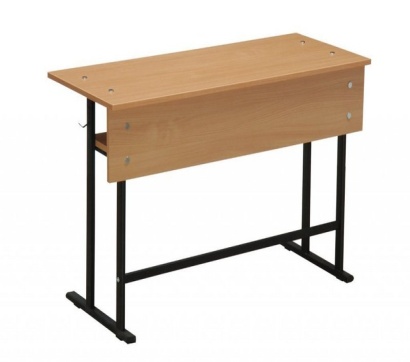 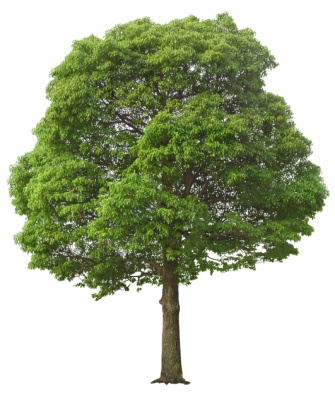 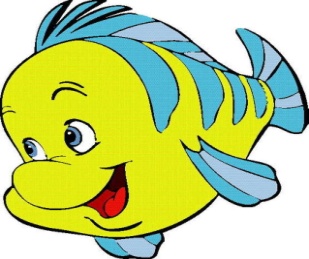 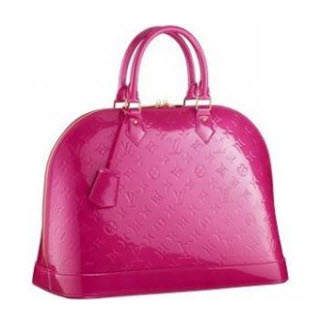 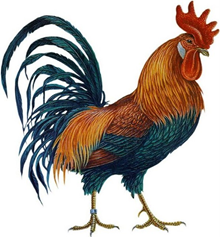 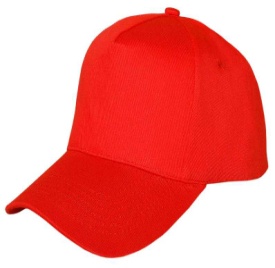 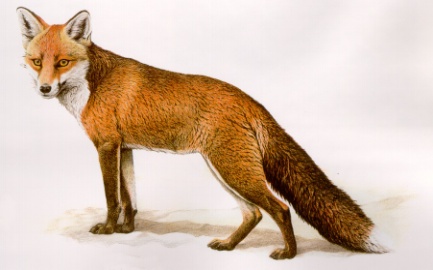 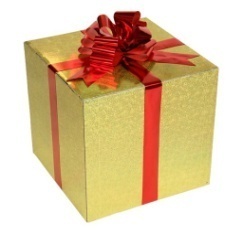 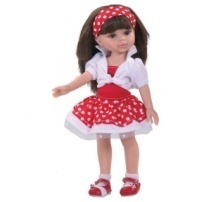 fish                       cock                     tree                      bag 3 классТест №1Выбери правильный вариант ответа.My mum read/reads books.My parents help/helps me.The parrot speak/speaks Russian.Mary and Kate play/plays tennis.Bob like/likes cats.I swim/swims in the lake.Заполни пропуски в предложениях, используя нужную форму глагола to be(am, is, are).Alice ……… is ten.My friends ……… good.I…… six.Bill and Jane ……. students.The cat ……. little.Dogs ……. big.Сделай предложения отрицательными.He plays badminton.My teacher speaks English.Her sisters sing well.They read books.The tiger runs in the forest.I feed my pets.Закончи предложения, используя в них названия профессий и занятий.Mr Green plays tennis. He is a tennis___________________Mrs Brooks sings songs. She is a ______________________Mr White runs very well. He is a good__________________Mr Brown teaches schoolchildren. He is a________________Mrs Nelly Scott cooks in a cafe. She is a_________________Mr Jimmy Finn skates well. He is a good ________________Mr Boris Webb has a farm. He is a ______________________Mrs May Gordon skis very well. She is a good _____________Выбери правильный вариант ответа.My mum read/reads books.My parents help/helps me.The parrot speak/speaks Russian.Mary and Kate play/plays tennis.Bob like/likes cats.I swim/swims in the lake.Заполни пропуски в предложениях, используя нужную форму глагола to be(am, is, are).Alice ……… is ten.My friends ……… good.I…… six.Bill and Jane ……. students.The cat ……. little.Dogs ……. big.Сделай предложения отрицательными.He plays badminton.My teacher speaks English.Her sisters sing well.They read books.The tiger runs in the forest.I feed my pets.Закончи предложения, используя в них названия профессий и занятий.Mr Green plays tennis. He is a tennis___________________Mrs Brooks sings songs. She is a ______________________Mr White runs very well. He is a good__________________Mr Brown teaches schoolchildren. He is a________________Mrs Nelly Scott cooks in a cafe. She is a_________________Mr Jimmy Finn skates well. He is a good ________________Mr Boris Webb has a farm. He is a ______________________Mrs May Gordon skis very well. She is a good _____________Тест №2Упражнение 1Заполните пропуски, используя слова в скобках.Am, is, areHi! My name (1) ______ John. I (2) _____ six. My father (3) ____ a doctor. They (4) _______my friends. My brother (5) ______a driver.. My brother (6) _____ not a pupil. He (7) ______ four..My sister (8) ______not a pupil, either. She (9) _____ a student.. It (10) _____ a kitten. His name (11) ___ Dick. Dick (12) _____ funny and clever. It (13) _____ red.Упражнение 2Заполните пропуски, используя слова в скобкахHave, hasI (1) _____ got a dad, a mum, a sister and a brother. She (2) _____ got many pupils. Не (3) ______ got a new car They (4) _______ got many toys. She (5) _____ got many books. We (6) ______ got a pet .The dog (7) ______ got a bone.Упражнение 3Вставь пропущенные местоимения his, her, its :1This is a cat.___name is Tom . 2. Meggy plays with ____friends. 3.These are a girl with ___mother. 4. Rose rides a bike.___bike is blue. 5.Misha is a pupil.____friend is a pupil too.Упражнение 4Составь и запиши предложения:1. name, is, His, Tim …………………………………………………………….2. nice, is, She, girl, a……………………………………………………………3. well, can, She, swim……………………………………………………………4. cars, like, black, I …………Упражнение 5Соотнеси действие и время. Составь предложенияSleep in my bed at 9 p.m 1)______________________________________Help my mother at 10 p.m 2)______________________________________Say « Good morning» at 7 a.m 3)______________________________________Say «Good night» at 11 a.m 4)______________________________________Тест №3Вставьте недостающие местоименияDave and Ann help ______ parents in the evening.Masha likes flowers. _____ flowers are on the desk.She likes ____house. It is big, ____ roof is red.Выбери правильную форму глагола HAVE или HAS:My sister ____ four English books.That boys _____ black socks.Pigs ____ funny pink rings.Добавь к глаголам окончание –s/es там, где это нужно:She speak__ English.We sleep___ in this little bedroom.Her brother read___ book.Kitty eat__ apples.Напишите три предложения, использую следующие слова:Can______________Can, but not very well_________Can’t____________________Переведите на английский язык:Слабый- сильныйСтарый-молодой-новыйТолстый- худой(человек)-тонкий(предмет)Светло-голубой мячТемно-зеленая птицаФиолетово-белая кружкаЯрко-желтый цыпленокРадугаВысокое окноСтарая башняКонтрольная работа в 3 классеФИО_____________________________________________Вариант IЗакончите предложения, заполнив предложения нужной формой глагола have, has.We … English in the morning.She… pink stockings.Tom… a big house.Закончите  предложения, правильно выбрав местоимения.(I/My) name is Scott. (I/My) am from Leeds. (I/My) like (I/My) house. (It/Its) roof is red.Переведите на русский язык.This bird, that plum, these jugs, those girls, a happy king, an English book, in the afternoon, by the skating rink, play ping-pong at school Переведите на русский язык.submarine; 2) visit; 3) to go on foot; 4) ship; 5) magic carpet; 6) airplane; 7) important; 8) the USA; 9) capital; 10) the Statue of Liberty; 11) solve; 12) shark; 13) starfish; 14)look angry; 15)funny; 16) a dream; 17) spaceship; 18) cartoon; 19) unforgettable; 20) thrilling.Прочитай эти ряды слов и реши, какое слово в каждом ряду лишнее.pink, purple, white, low, greythin, thick, narrow, fat, windowsparrow, kangaroo, flag, mouse, fishФИО_____________________________________________Вариант IIЗакончите предложения, заполнив предложения нужной формой глагола have, has.Those birds… big wings.I… a sister.He… two bikes. Закончите предложения, правильно выбрав местоимения.Sally is a nurse. (She/Her) is old. (She/Her) cat is Nelly. (She/Her) is old too.Переведите на русский язык.          This boy, that house, these buses, those foxes, a good ring, an English map, in the morning, at the skating rink, play ping-pong in the parkПереведите на русский язык.travel; 2) country; 3) to travel by train; 4) helicopter; 5) ship; 6) job; 7) crew; 8) president; 9) Canada; 10) government; 11)New York; 12) favourite; 13) seahorse; 14) sea urchin; 15) pretty;16) Moon; 17) spaceman; 18) exciting; 19) impression; 20) amusement park.Прочитай эти ряды слов и реши, какое слово в каждом ряду лишнее.house, ship, car, plane, lorryparent, school, girl, grandfather, pupilblack, grey, thin, red, greenКонтрольная работа по английскому языку в 4 классе.Контрольная работа для учащихся 4 класса (3 год обучения) составлена в соответствии  с требованиями государственного стандарта начального общего образования.Продолжительность: 40 минут.Цель: определение уровня сформированности умений и навыков по английскому языку.Содержание:Чтение с полным пониманием. (Выбор предложений, соответствующих тексту) – 6 баллов. Лексические задания.  (Выбор лишнего слова из логической цепочки) – 4 балла. (Вставить пропущенные слова) – 4 балла.Грамматические задания.    (Составить предложения, поставив слова в нужном порядке)  –  4 балла.    (Выбор правильной формы глагола)  –  5 баллов.Критерии оценивания результатов: за каждый правильный ответ учащиеся получают 1 балл. Максимальное количество баллов - 23.Успешность выполнения работы определяется следующим образом:         23-21 балла  -«5»(отлично)         20-15 баллов –«4»(хорошо)         14-11 баллов –«3»(удовлетворительно)         10 и менее баллов –«2»(неудовлетворительно)ФИО_____________________________________________  Задание 1.Прочитайте текст.Sasha lives in a small town. The town is very nice, clean and green. There are many beautiful parks in Sasha’s town.You can see fine houses, nice streets (улицы) and a big stadium in this town. Sasha and his friends like to play in the stadium.Usually they play games in the park. Sometimes children have picnics too.It is fun to spend time together. Sasha likes his town and his friends very much.Выберите правильный ответ (true-false)1. Sasha lives in a big town.2. There are no beautiful parks and gardens in the town.3. Sasha and his friends like to play in the stadium.4. Children have picnics too.5. They do not play games in the park.6. Sometimes children have picnics too.7. Sasha does not like his town.Задание 2.Выберите слово, которое выпадает из логического ряда, подчеркните его.1. Meat,  fish, milk, tree.2. Doll,  apple,  toy-bus,  teddy- bear.3. Garden,  park,  house,  ship.4. Dress,  boots,  shoes,  chess.Задание 3Вставьте пропущенные слова. Обведите в кружок выбранный вариант.1. Usually we skate and ski  …….a) in summer.     b) in winter.     c) in spring.2. I like eating ……  meals that my mother cooks for  me.a) tasty.     b) funny .    c) clean pig is…….than a dog.a) sillier     b) more sillier     c) the silliest4. My friend is the …… pupil in the class.a) good     b) best     c) the better5.  It often rains in autumn. So the weather is…                                                                                                             	a) rainy.       b) frosty.         c) sunny.   6.  Elephant is   …    animal on the land.                                                                                                                                                                        	a) the biggest.       b) biggest.       c) the most big.                                                                                                                                                                                                                                                                                                                                   Задание 4Составьте  предложения.а) Does, go, sister, on,  school, to, your, Sunday?b) Play, in, we, games, our, stadium.c) Visit, will, granny, you, tomorrow, your?Задание 5Выберите правильную форму глагола. Обведите её  в кружок.My friend ……. to my place after lessons yesterday. a) comes      b) come      c)came2.  ….… you always help your mother?а) Do      b) Does     c) Did3. I……. swimming very much.a) like     b) likes     c) liked4. I …… eleven and I go to school.a) are      b) is         c) am5. There ….. many flowers in our garden in last  summer.a) were     b) are     c)isКЛЮЧИ:ЧТЕНИЕ:  1.false.  2.false.  3.true.  4.true.  5.false. 6. true. 7.false.ВЫЧЕРКНУТЬ ЛИШНЕЕ СЛОВО ИЗ ЛОГИЧЕСКОГО РЯДА:    1.tree.   2.apple.  3.ship.   4.chess..ЛЕКСИКО- ГРАММАТИЧЕСКОЕ  ЗАДАНИЕ:   1.b,   2.a,   3.a,   4.b  5. а  6.аСОСТАВЬ ПРЕДЛОЖЕНИЯ, ПОСТАВИВ  СЛОВА В НУЖНОМ ПОРЯДКЕ:1.Does your sister go to school on Sundays?       2.We play games in our stadium.3.Will your granny visit you tomorrow?               ГРАММАТИЧЕСКОЕ ЗАДАНИЕ:       1c,   2a,   3a,   4c,   5a.Приложение № 3Критерии итоговой  оценкиОценка «отлично» (отметка «5») – достигнут базовый уровень достижений+ высокий уровень накопительной оценки.Оценка «хорошо»  (отметка «4») – достигнут базовый уровень достижений +уровень накопительной оценки, соответствующий отметки «хорошо».Оценка « удовлетворительно» (отметка «3»или «зачтено») - достигнут базовый уровень.Оценка «неудовлетворительно» (отметка «2»)-пониженный уровень базовых достиженийОценка «плохо» (отметка «1») – низкий уровень базовых достижений.Пониженный уровень достижений свидетельствует об отсутствии систематической базовой подготовки, о том, что обучающимися не освоено даже и половины планируемых результатов, что имеются значительные пробелы в знаниях, дальнейшее обучение затруднено.Низкий уровень освоения планируемых результатов свидетельствует о наличии только отдельных фрагментарных знаний по предмету, дальнейшее обучение практически невозможно.Инструментарий для оценивания результатов.Чтение с пониманием основного содержания прочитанного (ознакомительное)        Оценка «5» ставится учащемуся, если он понял основное содержание оригинального текста, может выделить основную мысль, определить основные факты, умеет догадываться о значении незнакомых слов из контекста, либо по словообразовательным элементам, либо по сходству с родным языком. Скорость чтения иноязычного текста может быть несколько замедленной по сравнению с той, с которой ученик читает на родном языке. Заметим, что скорость чтения на родном языке у учащихся разная.      Оценка «4» ставится ученику, если он понял основное содержание оригинального текста, может выделить основную мысль, определить отдельные факты. Однако у него недостаточно развита языковая догадка, и он затрудняется в понимании некоторых незнакомых слов, он вынужден чаще обращаться к словарю, а темп чтения более замедленен.     Оценка «3» ставится школьнику, который не совсем точно понял основное содержание прочитанного, умеет выделить в тексте только небольшое количество фактов, совсем не развита языковая догадка.      Оценка «2» выставляется ученику в том случае, если он не понял текст или понял содержание текста неправильно, не ориентируется в тексте при поиске определенных фактов, не умеет семантизировать незнакомую лексику.    Аудирование           Основной речевой задачей при понимании звучащих текстов на слух является извлечение основной или заданной ученику информации.      Оценка «5» ставится ученику, который понял основные факты, сумел выделить отдельную, значимую для себя информацию (например, из прогноза погоды, объявления, программы радио и телепередач), догадался о значении части незнакомых слов по контексту, сумел использовать информацию для решения поставленной задачи (например найти ту или иную радиопередачу).     Оценка «4» ставится ученику, который понял не все основные факты. При решении коммуникативной задачи он использовал только 2/3 информации.    Оценка «3» свидетельствует, что ученик понял только 50 % текста. Отдельные факты понял неправильно. Не сумел полностью решить поставленную перед ним коммуникативную задачу.    Оценка «2» ставится, если ученик понял менее 50 % текста и выделил из него менее половины основных фактов. Он не смог решить поставленную перед ним речевую задачу.Устная речьМонологическая формаДиалогическая форма№Наименование разделов и темколичество часов1.      Знакомство112.Я и моя семья63.      Мир вокруг меня204.      Говорим о себе85.      Люди и предметы вокруг нас26.      Путешествуем по городам  57.      Человек и его мир48.      Мир моих увлечений129.Контрольная работа110.Итоговый урок за год.1Итого  68№Наименование разделов и темколичество часов1.      Мир вокруг нас72.      Что мы любим83.      Какой цвет?94.      Сколько?105.      С днем рождения!16.      Говорим о себе67.      Чем ты занимаешься?98.      Животные79.Времена года и месяцы510.Повторение изученного за год.Подготовка к контрольной работе.211.Контрольная работа212.Проект Мои планы на лето.2Итого  68№Наименование разделов и темколичество часов1.      Семья92.      Мой день93.      Дом94.      Школа105.      Еда116.      Погода97.      Выходные98.Контрольная работа19.Итоговый урок за год.1Итого  68№ п/пТемаКол. часовТип урокаКалендарные срокиОборудованиеПланирование результатовПланирование результатовПланирование результатов№ п/пТемаКол. часовТип урокаКалендарные срокиОборудованиеПредметныеМетапредметныеЛичностныеЗнакомство (11 часов)Знакомство (11 часов)Знакомство (11 часов)Знакомство (11 часов)Знакомство (11 часов)Знакомство (11 часов)Знакомство (11 часов)Знакомство (11 часов)Знакомство (11 часов)1Знакомство со странами изучаемого языка. Приветствие. Меня зовут.1Урок ознакомления с новым материаломДидактический материал. Аудиозапись. Рабочая тетрадь. Таблицы.знакомятся со странами изучаемого языка; учатся произносить свои имена по-английски; знакомятся с интернациональными словами.Элементарное представление об иностранном языке как средстве познания мира и других культур.элементарные представления о культурном достоянии англоязычных стран; определяют свои мотивы изучения английского языка.2Лексика. Гласная Ee. Согласные  B,D,K,L,M,N. Меня зовут.1КомбинированныйДидактический материал. Аудиозапись. Рабочая тетрадь. Таблицы.знакомятся с английскими согласными буквами Bb, Dd, Kk, L, Mm, Nn, звуками, их транскрипционными обозначениями, учатся произносить эти буквы; знакомятся с гласной буквой Ее, особенностями ее чтения, транскрипционным обозначением, учатся ее произносить; воспринимают на слух диалоги с опорой на зрительную наглядность.Слуховая дифференциация,   зрительная дифференциация,  выявление языковых закономерностей.мотивация к самореализации в познавательной и учебной деятельности; любознательность и стремление расширять кругозор.3Клички домашних питомцев. Гласная Yy. Согласные T,S,G.Приятно познакомиться.1КомбинированныйДидактический материал. Аудиозапись. Рабочая тетрадь. Таблицы.знакомятся с английскими согласными буквами Tt, Ss, Gg, звуками, их транскрипционными обозначениями, учатся произносить эти буквы; знакомятся с гласной буквой Yy, особенностями ее чтения, транскрипционным обозначением, учатся ее произносить; учатся соглашаться и не соглашаться, используя слова yes, nо;сопоставление языковых единиц, их форм и значений; трансформация языковых единиц на уровне словосочетания, фразы.Доброжелательное отношение к другим участникам учебной и игровой деятельности на основе этических норм; уважение к иному мнению и культуре других народов; ценностное отношение к природе.4Меня зовут. Лексика. Согласные F,P,V,W1КомбинированныйДидактический материал. Аудиозапись. Рабочая тетрадь. Таблицы.знакомятся с английскими согласными буквами Ff, Рр, Vv, Ww и звуками, их транскрипционными обозначениями, учатся произносить эти звуки и читать буквы; совершенствуют фонетические навыки.Слуховая дифференциация (фонематический и интонационный слух); зрительная дифференциация (транскрипционных знаков, букв, буквосочетаний, отдельных слов, грамматических конструкций)мотивация к самореализации в познавательной и учебной деятельности; любознательность и стремление расширять кругозор.5Лексика. Как тебя зовут? Гласная Ii, Согласные H,J,Z.1КомбинированныйДидактический материал. Аудиозапись. Рабочая тетрадь. Таблицы.знакомятся с английскими согласными буквами Hh, Jj, Zz и звуками, их транскрипционными обозначениями, учатся произносить эти звуки и читать буквы; знакомятся с гласной буквой Ii, особенностями ее чтения, транскрипционным обозначением, учатся ее произносить; знакомятся с английскими согласными буквами Hh, Jj, Zz и звуками, их транскрипционными обозначениями, учатся произносить эти звуки и читать буквы; знакомятся с гласной буквой Ii, особенностями ее чтения, транскрипционным обозначением, учатся ее произносить; ведут этикетные диалоги на основе структурно-функциональной опоры.догадка (на основе словообразования, аналогии с родным языком, иллюстративной наглядности); построение высказывания в соответствии с коммуникативными задачами; трансформация (языковых единиц на уровне словосочетания, фразы).Доброжелательное отношение к другим участникам учебной и игровой деятельности на основе этических норм; уважение к иному мнению и культуре других народов; ценностное отношение к природе.6Чтение1Урок применения знаний и уменийДидактический материал. Аудиозапись. Рабочая тетрадь. Таблицы.читая краткий текст, устанавливают соответствия между содержанием текста и картинкой, иллюстрирующей его; соблюдают нормы произношения английского языка при чтении вслух и в устной речи;зрительная дифференциация (букв, буквосочетаний, отдельных слов, грамматических конструкций); имитация речевой единицы на уровне слова, фразы; выявление главного (основной идеи)мотивация к самореализации в познавательной и учебной деятельности; любознательность и стремление расширять кругозор.7Формат диалогической речи1Урок применения знаний и уменийДидактический материал. Аудиозапись. Рабочая тетрадь. Таблицы.различают на слух схожие звуки английского языка; учатся находить слова, в которых  встречается определенный звук; ведут этикетные диалоги на основе структурно-функциональной опоры.построение высказывания в соответствии с коммуникативными задачами.мотивация к самореализации в познавательной и учебной деятельности; любознательность и стремление расширять кругозор; Доброжелательное отношение к другим участникам учебной и игровой деятельности на основе этических норм.8Лексика. Согл. R,C,X1КомбинированныйДидактический материал. Аудиозапись. Рабочая тетрадь. Таблицы.знакомятся с английскими согласными буквами Rr, Сс, Хх и звуками, учатся произносить эти звуки и читать буквы; знакомятся с особенностями употребления в речи английских имен и фамилий; воспринимают текст на слух с целью понимания основного содержанияформулирование выводов (из услышанного); выстраивание логической последовательности; самооценка высказывании, действий.любознательность и стремление расширять кругозор; Доброжелательное отношение к другим участникам учебной и игровой деятельности на основе этических норм.9Лексика. Прощание. Гласн. Оо1КомбинированныйДидактический материал. Аудиозапись. Рабочая тетрадь. Таблицы.знакомятся с гласной буквой Ii, особенностями ее чтения, называют предметы, представленные на картинках; учатся прощаться по-английскизрительная дифференциация (букв, буквосочетаний, отдельных слов, грамматических конструкций); имитация речевой единицы на уровне слова, фразы.мотивация к самореализации в познавательной и учебной деятельности; любознательность и стремление расширять кругозор.10Прощание. Лексика. Формат монологической речи.1КомбинированныйДидактический материал. Аудиозапись. Рабочая тетрадь. Таблицы.слушают, разучивают и поют песенку-прощание; знакомятся с гласной буквой Uu, особенностями ее чтения, учатся структурировать имеющийся лексический запас по тематическому признакузрительная дифференциация (букв, буквосочетаний, отдельных слов, грамматических конструкций); имитация речевой единицы на уровне слова, фразы.мотивация к самореализации в познавательной и учебной деятельности; любознательность и стремление расширять кругозор.11Лексика. Правила чтения.1Комбинированный
КомбинированныйДидактический материал. Аудиозапись. Рабочая тетрадь. Таблицы.учатся представлять людей друг другу; знакомятся с сочетанием букв ее.совершенствование лексических навыковработа с информацией (аудиотекстом); контроль и оценка учебных действий в соответствии с поставленной задачей.Я и моя семья (6 часов)Я и моя семья (6 часов)Я и моя семья (6 часов)Я и моя семья (6 часов)Я и моя семья (6 часов)Я и моя семья (6 часов)Я и моя семья (6 часов)Я и моя семья (6 часов)Я и моя семья (6 часов)12Английские личные местоимения I, he, she, it.1КомбинированныйДидактический материал. Аудиозапись. Рабочая тетрадь. Таблицывыполняют аудирование текста с пониманием основного содержания услышанного с опорой на картинку; учатся распознавать в речи сходные звуки английского языка; извлекают информацию из текста, необходимую для его соотнесения с картинкой; учатся подбирать адекватную реплику-стимул к имеющейся реплике-реакции;ведут диалоги с опорой на образец;учатся оперировать в речи английскими местоимениями I, he, she, it;Слуховая дифференциация (фонематический и интонационный слух); зрительная дифференциация (транскрипционных знаков, букв, буквосочетаний, отдельных слов, грамматических конструкций)мотивация к самореализации в познавательной и учебной деятельности; любознательность и стремление расширять кругозор.13Семья. Формат монологической речи.1КомбинированныйДидактический материал. Аудиозапись. Рабочая тетрадь. Таблицы.ведут диалоги с опорой на образец;знакомятся с лексическими единицами по теме «Семья»выстраивание логической/хронологической последовательности (порядка, очерёдности);самооценка (высказываний, действий); сопоставление (языковых единиц, их форм и значений);ценностное отношение ксемейным традициям;элементарные представленияоб этических нормах взаимоотношений в семье,почтительное отношение к родителям, уважительное отношение к старшим, заботливое отношение к младшим;14Форма повелительного наклонения.1КомбинированныйДидактический материал. Аудиозапись. Рабочая тетрадь. Таблицычитают словосочетания и предложения с этими словами; знакомятся с альтернативными вопросами;учатся писать новые слова и сочетания с ними;воспринимают на слух речь диалогического характера, вычленяют необходимые фразы;прогнозируют вопрос по ответу;решают коммуникативную задачу по выявлению друзей;мотивация к самореализации в познавательной и учебной деятельности; любознательность и стремление расширять кругозор.15Знакомство с иной формой неопределенного артикля an.1КомбинированныйДидактический материал. Аудиозапись. Рабочая тетрадь. Таблицызнакомятся с иной формой неопределенного артикля an; знакомятся с чтением буквы О в открытом слоге;знакомятся с дифтонгом [əυ], а также с новыми словами, содержащими этот дифтонг, догадываются о значении этих слов на основе зрительной наглядности;зрительная дифференциация (букв, буквосочетаний, отдельных слов, грамматических конструкций); имитация речевой единицы на уровне слова, фразы.мотивация к самореализации в познавательной и учебной деятельности; любознательность и стремление расширять кругозор.16Знакомстсво со структурой I see в значении «понятно».Проверочная работа №11КомбинированныйДидактический материал. Аудиозапись. Рабочая тетрадь. Таблицыотвечают на вопросы и задают вопросы, ориентируясь на имеющиеся ответы (на базе формы is глагола to be); пишут новые слова, словосочетания и новую форму неопределенного артиклявыполнять задания по усвоенному образцуустанавливать доброжелательные отношения с одноклассниками.17Члены семьи, их характеристики. Личные местоимения. Лексика.1 КомбинированныйДидактический материал. Аудиозапись. Рабочая тетрадь. Таблицы.учатся воспринимать на слух краткие сообщения о членах семьи;учатся давать оценочные характеристики членам своей семьи;строят краткие монологические высказывания, характеризуя людей и животных;выявление главного (основной идеи, главного предложения в абзаце, в тексте);формулирование выводов (из услышанного); выстраивание логической/хронологической последовательности (порядка, очерёдности);самооценка (высказываний, действий); сопоставление (языковых единиц, их форм и значений);ценностное отношение ксемейным традициям;элементарные представленияоб этических нормах взаимоотношений в семье,почтительное отношение к родителям, уважительное отношение к старшим, заботливое отношение к младшим;Мир вокруг меня (20 часов)Мир вокруг меня (20 часов)Мир вокруг меня (20 часов)Мир вокруг меня (20 часов)Мир вокруг меня (20 часов)Мир вокруг меня (20 часов)Мир вокруг меня (20 часов)Мир вокруг меня (20 часов)Мир вокруг меня (20 часов)18Мир вокруг меня. Я вижу.Проверочная работа №11КомбинированныйДидактический материал. Аудиозапись. Рабочая тетрадь. Таблицы.учатся структурировать имеющийся лексический запас по тематическому признаку; описывают картинки с использованием фразы I can see с опорой на образец; знакомятся с неопределенным артиклем в английском языкезрительная дифференциация (букв, буквосочетаний, отдельных слов, грамматических конструкций); имитация речевой единицы на уровне слова, фразы.ведение диалога, учитывая позицию собеседника; построение рассуждений, работа с информацией (текстом)19Животные.  Я вижу.1КомбинированныйДидактический материал. Аудиозапись. Рабочая тетрадь. Таблицы.описывают картинку с изображением животных; знакомятся с английским алфавитом; учатся подбирать русский эквивалент к английскому словудогадка (на основе словообразования, аналогии с родным языком, иллюстративной наглядности); построение высказывания в соответствии с коммуникативными задачами; трансформация (языковых единиц на уровне словосочетания, фразы).Осознанное построение речевого высказывания в соответствии с коммуникативными задачами; осуществление логических действий: сравнение, построение рассуждений.20Знакомство. Прощание. Животные. Формат монологической речи.1КомбинированныйДидактический материал. Аудиозапись. Рабочая тетрадь. Таблицы.осуществляют рефлексию, определяя, чему они уже научилисьзрительная дифференциация (букв, буквосочетаний, отдельных слов, грамматических конструкций); имитация речевой единицы на уровне слова, фразы.мотивация к самореализации в познавательной и учебной деятельности; любознательность и стремление расширять кругозор.21Мир вокруг меняКак дела? Правила чтения. Лексика.1КомбинированныйДидактический материал. Аудиозапись. Рабочая тетрадь. Таблицы.учатся оперировать вопросительной конструкцией How are you? при ведении этикетного диалога; разыгрывают этикетные диалоги на основе диалога-образца; знакомятся с сочетанием букв sh, особенностями его чтенияпостроение высказывания в соответствии с коммуникативными задачами.ведение диалога, учитывая позицию собеседника; построение рассуждений, работа с информацией (текстом)22Лексика. Правила чтения.1КомбинированныйДидактический материал. Аудиозапись. Рабочая тетрадь. Таблицы.знакомятся с гласной буквой Аа, особенностями ее чтения, догадываются о значениях новых слов на основе зрительной наглядности; учатся распознавать схожие звуки английского языка на слухосознанно строить речевое высказывание в соответствии с коммуникативными задачами; осуществлять логические действия (сравнение, построение рассуждений); построение высказывания в соответствии с коммуникативными задачами (с опорами и без использования опор); догадка (на основе словообразования); имитация (речевой единицы на уровне слова); зрительная дифференциация (транскрипционных знаков, букв, буквосочетаний)мотивация к самореализации в познавательной и учебной деятельности; любознательность и стремление расширять кругозор; Доброжелательное отношение к другим участникам учебной и игровой деятельности на основе этических норм.23Я вижу. Правила чтения.1КомбинированныйДидактический материал. Аудиозапись. Рабочая тетрадь. Таблицы.знакомятся с соединительным союзом and, знакомятся с сочетанием букв ck, учатся называть цвета предметовзрительная дифференциация (букв, буквосочетаний, отдельных слов, грамматических конструкций); имитация речевой единицы на уровне слова, фразы.мотивация к самореализации в познавательной и учебной деятельности; любознательность и стремление расширять кругозор.24Страны и города.Формат диалогической речи. Правила чтения.1КомбинированныйДидактический материал. Аудиозапись. Рабочая тетрадь. Таблицы.соглашаются и не соглашаются, используя слова yes, no; знакомятся с сочетанием букв оо, ведут диалог-расспрос с использованием вопросительной конструкции Where are you from? c опорой на образец; учатся произносить названия городов London, Moscowзрительная дифференциация (букв, буквосочетаний, отдельных слов, грамматических конструкций); имитация речевой единицы на уровне слова, фразы; построение высказывания в соответствии с коммуникативными задачами (с опорами и без использования опор);мотивация к самореализации в познавательной и учебной деятельности; любознательность и стремление расширять кругозор; ведение диалога, учитывая позицию собеседника; построение рассуждений, работа с информацией (текстом)25Лексика. Я из Лондона.1КомбинированныйДидактический материал. Аудиозапись. Рабочая тетрадь. Таблицы.выполняют задание на аудирование с пониманием основного содержания с опорой на картинку;учатся выражать коммуникативные намерения;учатся обозначать размер предметов с использованием лексических единиц big и smallпостроение высказывания в соответствии с коммуникативными задачами (сиспользованием опоры); сотрудничество со сверстниками (работа в паре)первоначальный опыт постижения ценностей национальной культуры;первоначальный опыт участия в межкультурной коммуникации;элементарные представления о культурном достоянии англоязычных стран;между носителями разных культур;элементарные представления о моральных нормах и правилах нравственного поведения26Лексика. Я из Москвы.1КомбинированныйДидактический материал. Аудиозапись. Рабочая тетрадь. Таблицы.прогнозируют содержание и структуру фразы;учатся соотносить звук и его транскрипционное обозначение;разыгрывают сцену знакомства;строят предложения с однородными членами с помощью союза andпостроение высказывания в соответствии с коммуникативными задачами (без использования опоры); ведение диалога, учитывая позицию собеседника.ценностное отношение к своейРодине,государственной символике, родному языку, к России;первоначальный опыт постижения ценностей национальной культуры;первоначальный опыт участия в межкультурной коммуникации и умение представлять родную культуру;27Формат монологической речи.1КомбинированныйДидактический материал. Аудиозапись. Рабочая тетрадь. Таблицы.осуществляют рефлексию, определяя, чему они уже научилисьпостроение высказывания в соответствии с коммуникативными задачами (с использованием и безиспользования опоры);построение рассуждений, работа с информацией (текстом)мотивация к самореализации в познавательной и учебной деятельности;28Животные. Аня маленькая.1КомбинированныйДидактический материал. Аудиозапись. Рабочая тетрадь. Таблицы.знакомятся c сочетанием букв ch,учатся строить предложения с использованием глагола-связки to be в форме третьего лица единственного числазрительная дифференциация (букв, буквосочетаний, отдельных слов, грамматических конструкций); имитация речевой единицы на уровне слова, фразы;мотивация к самореализации в познавательной и учебной деятельности; любознательность и стремление расширять кругозор;29Хорошая собака.1КомбинированныйДидактический материал. Аудиозапись. Рабочая тетрадь. Таблицы.учатся давать оценочные характеристики людям и предметам;учатся использовать в речи личное местоимении itдогадка (на основе словообразования, аналогии с родным языком, иллюстративной наглядности); построение высказывания в соответствии с коммуникативными задачами (с использованиемопоры);Осознанное построение речевого высказывания в соответствии с коммуникативными задачами; осуществление логических действий: сравнение, построение рассуждений.30Сказочные герои.Я вижу. Правила чтения.1КомбинированныйДидактический материал. Аудиозапись. Рабочая тетрадь. Таблицы.учатся называть предмет и давать его характеристику;учатся использовать в речивопросительную конструкцию What is it?знакомятся c сочетанием буквor и arдогадка (на основе словообразования, аналогии с родным языком, иллюстративной наглядности); построение высказывания в соответствии с коммуникативными задачами (с использованиемопоры);Осознанное построение речевого высказывания в соответствии с коммуникативными задачами; осуществление логических действий: сравнение, построение рассуждений.31Это не собака. Правила чтения.1КомбинированныйДидактический материал. Аудиозапись. Рабочая тетрадь. Таблицы.строят краткие монологические высказывания описательного характера в объеме трех простых предложений;знакомятся с согласной буквой Ww, особенностямиее чтения в сочетаниях с буквой Uuпостроение высказывания в соответствии с коммуникативными задачами (с использованиемопоры); имитация речевой единицы на уровне слова, фразы;Доброжелательное отношение к другим участникам учебной и игровой деятельности на основе этических норм; уважение к иному мнению и культуре других народов;32Он видит.1КомбинированныйДидактический материал. Аудиозапись. Рабочая тетрадь. Таблицы.учатся прогнозировать содержание и структуру высказывания;учатся выражать согласие/несогласие, участвуя в элементарном диалоге-расспросе;используют английский язык в игровой деятельности;ведут диалоги с опорой на образецпостроение высказывания в соответствии с коммуникативными задачами (с использованиемопоры); имитация речевой единицы на уровне слова, фразы;Доброжелательное отношение к другим участникам учебной и игровой деятельности на основе этических норм; уважение к иному мнению и культуре других народов;33Что это?Проверочная работа №21КомбинированныйДидактический материал. Аудиозапись. Рабочая тетрадь. Таблицы.читают небольшой текст, построенный на изученной лексике;выполняют задание на аудирование текста с пониманием основного содержания услышанного с опорой на картинку;учатся прогнозировать содержание и структуру высказываниявыявление главного (основной идеи, главного предложения в абзаце, в тексте);формулирование выводов (из прочитанного)первоначальный опыт эмоционального постижения народного творчества, детского фольклора;первоначальный опыт самореализации в различных видах творческой деятельности, формирования потребности и умения выражать себя в доступных видах творчества;ценностное отношение к труду, учёбе и творчеству, трудолюбие;34Празднование Нового года.Формат диалогической речи.1КомбинированныйДидактический материал. Аудиозапись. Рабочая тетрадь. Таблицы.выполняют аудирование текста с пониманием основного содержанияуслышанного с опорой на картинку;извлекают информацию из текста, необходимую для его соотнесения с картинкой;учатся подбирать адекватную реплику-стимул к имеющейся реплике-реакциивыявление главного (основной идеи, главного предложения в абзаце, в тексте);формулирование выводов (из прочитанного)Осознанное построение речевого высказывания в соответствии с коммуникативными задачами; осуществление логических действий: сравнение, построение рассуждений.35Семья. Формат монологичес-кой речи.Члены семьи, их характеристи-ки. Личные местоимения. Лексика.1КомбинированныйДидактический материал. Аудиозапись. Рабочая тетрадь. Таблицы.ведут диалоги с опорой на образец;учатся оперировать в речи английскими местоимениями (I, he, she, it);знакомятся с лексическими единицами по теме «Семья»учатся воспринимать на слух краткие сообщения о членах семьи;учатся давать оценочные характеристики членам своей семьи;строят краткие монологические высказывания, характеризуя людей и животных;выстраивание логической/хронологической последовательности (порядка, очерёдности);самооценка (высказываний, действий); сопоставление (языковых единиц, их форм и значений);выявление главного (основной идеи, главного предложения в абзаце, в тексте);формулирование выводов (из услышанного); выстраивание логической/хронологической последовательности (порядка, очерёдности);самооценка (высказываний, действий); сопоставление (языковых единиц, их форм и значений);ценностное отношение ксемейным традициям;элементарные представленияоб этических нормах взаимоотношений в семье,почтительное отношение к родителям, уважительное отношение к старшим, заботливое отношение к младшим;ценностное отношение ксемейным традициям;элементарные представленияоб этических нормах взаимоотношений в семье,почтительное отношение к родителям, уважительное отношение к старшим, заботливое отношение к младшим;35Семья. Формат монологичес-кой речи.Члены семьи, их характеристи-ки. Личные местоимения. Лексика.1КомбинированныйДидактический материал. Аудиозапись. Рабочая тетрадь. Таблицы.ведут диалоги с опорой на образец;учатся оперировать в речи английскими местоимениями (I, he, she, it);знакомятся с лексическими единицами по теме «Семья»учатся воспринимать на слух краткие сообщения о членах семьи;учатся давать оценочные характеристики членам своей семьи;строят краткие монологические высказывания, характеризуя людей и животных;выстраивание логической/хронологической последовательности (порядка, очерёдности);самооценка (высказываний, действий); сопоставление (языковых единиц, их форм и значений);выявление главного (основной идеи, главного предложения в абзаце, в тексте);формулирование выводов (из услышанного); выстраивание логической/хронологической последовательности (порядка, очерёдности);самооценка (высказываний, действий); сопоставление (языковых единиц, их форм и значений);ценностное отношение ксемейным традициям;элементарные представленияоб этических нормах взаимоотношений в семье,почтительное отношение к родителям, уважительное отношение к старшим, заботливое отношение к младшим;ценностное отношение ксемейным традициям;элементарные представленияоб этических нормах взаимоотношений в семье,почтительное отношение к родителям, уважительное отношение к старшим, заботливое отношение к младшим;36Совершенствование лексических навыков;1 КомбинированныйДидактический материал. Аудиозапись. Рабочая тетрадь.совершенствуют лексические навыки; учатся структурировать имеющийся лексический запас по тематическому признаку;выявление языковых закономерностей (выведение правил)Осознанное построение речевого высказывания в соответствии с коммуникативными задачами; осуществление логических действий: сравнение, построение рассуждений37Люди, животные, предметы вокругменя. Лексика. Личные местоимения.Любимые животные и друзья. Правила чтения. Лексика.1Урок ознакомления с новым материалом.КомбинированныйДидактический материал. Аудиозапись. Рабочая тетрадьРассказать о своих родныхУпотреблять личные местоимения2 типа чтения гласных Аа, ЕеПостроитьвысказывание в соответствии с коммуникативными задачами (с опорами и без использования опор);слуховая дифференциация (фонематический и интонационный слух);ценностное отношение к семейным традициям, природеГоворим о себе (8 часов)Говорим о себе (8 часов)Говорим о себе (8 часов)Говорим о себе (8 часов)Говорим о себе (8 часов)Говорим о себе (8 часов)Говорим о себе (8 часов)Говорим о себе (8 часов)Говорим о себе (8 часов)Говорим о себе (8 часов)38Неопределенный артикль.1Урок ознакомления с новым материаломДидактический материал. Аудиозапись. Рабочая тетрадьНеопределенный артикль (an); чтение буквы ОоУчащиеся: объединяют слова по ассоциации;
учатся завершать высказывания с опорой на зрительную наглядность;
устанавливают логические связи в ряду слов, исключая ненужные;доброжелательное отношение к другим участникам учебной и игровой деятельности на основе этических норм.39Мои друзья и любимцы. Чтение.1КомбинированныйДидактический материал. Аудиозапись. Рабочая тетрадьсловосочетания по модели Adj + N; использование сочинительного союза and;  использование личных местоимений he иshe;  звук [ju:], использовании структуры can see;имитация (речевой единицы на уровне слова, фразы)первоначальный опыт эстетического, эмоционально-нравственного отношения к природе40Наши родные города. Формат монологической речи. Глагол быть.1КомбинированныйДидактический материал. Аудиозапись. Рабочая тетрадь глагол to be во множественном и единственном числе (кроме 3-го лица множественного числа);
краткие варианты этих формвыявление языковых закономерностей (выведение правил);Элементарные представления о культурном достоянии малой Родины41Крупные города Европы. Лексика. Я из Москвы. Он из Москвы. Он/она/ты/вы/ мы из Москвы?1КомбинированныйДидактический материал. Аудиозапись. Рабочая тетрадьобщие вопросы с глаголом to be во множественном числе, 
писать слова, короткие вопросы с глаголом to be диалог-расспрос (по схеме и без нее с ориентацией на 7 высказываний, по 3—4 с каждой стороны);элементарные представления о культурном достоянии англоязычных стран42Откуда мы приехали, какие мы. Откуда ты/они?1КомбинированныйДидактический материал. Аудиозапись. Рабочая тетрадьявление многозначности на примере лексической единицы where;
структура  Where are you  from?;
буквосочетание th [D] и  местоимение they;зрительная дифференциация (транскрипционных знаков, букв, буквосочетаний, отдельных слов, грамматических конструкций)первоначальный опыт межкультурной коммуникации;43Люди вокруг нас. Правила чтения.1КомбинированныйДидактический материал. Аудиозапись. Рабочая тетрадьработа в парах,  этикетные диалоги на структурно-функциональной основе;
прогнозирование содержание предлагаемого предложения на основе двух заданных;
письменные задания по корректному написанию слов, структурпостроение высказывания в соответствии с коммуникативными задачами (с опорами и без использования опор)начальные представления о правах и обязанностях человека и гражданина44Люди вокруг нас. Откуда он?1КомбинированныйДидактический материал. Аудиозапись. Рабочая тетрадьчитать слова с одинаковыми гласными буквами в I и II типах слога, с опорой на графическое изображение транскрипционного знака;
написание буквосочетаний, слов, фраз;нормы произношения английского языка при чтении вслух и в устной речи;
этикетный диалог знакомства;любознательность и стремление расширять кругозор45Сказочные персонажи учебника.
Их характеристики. Формат монологической речи.1КомбинированныйДидактический материал. Аудиозапись. Рабочая тетрадьУчащиеся осуществляют рефлексию, определяя, чему они уже научились к данному моментуосознание и объяснение правилуважение к иному мнению и культуре других народов.Люди и предметы вокруг нас (2 часа)Люди и предметы вокруг нас (2 часа)Люди и предметы вокруг нас (2 часа)Люди и предметы вокруг нас (2 часа)Люди и предметы вокруг нас (2 часа)Люди и предметы вокруг нас (2 часа)Люди и предметы вокруг нас (2 часа)Люди и предметы вокруг нас (2 часа)Люди и предметы вокруг нас (2 часа)Люди и предметы вокруг нас (2 часа)46Правила чтения.Проверочная работа №31Урок ознакомления с новым материаломДидактический материал. Аудиозапись. Рабочая тетрадьчтение гласных Ii иYy в открытом слоге;семантизация новых слов с опорой на зрительный рядэлементарные представления об эстетических и художественных ценностях родной культуры и культуры англоязычных стран47Местонахождение людей, животных, предметов, сказочных персонажей; их характеристики. Лексика. Краткие ответы.1КомбинированныйДидактический материал. Аудиозапись. Рабочая тетрадьнормы произношения английского языка при чтении вслух и в устной речи,  диалоги о местонахождении объектов;
варианты ответов на общие вопросы, содержащие глагол to be во множественном числе;
предлог in.Ритмико-интонационные особенности; трансформация (языковых единиц на уровне словосочетания, фразы)любознательность и стремление расширять кругозорПутешествуем по городам  (5 часа)Путешествуем по городам  (5 часа)Путешествуем по городам  (5 часа)Путешествуем по городам  (5 часа)Путешествуем по городам  (5 часа)Путешествуем по городам  (5 часа)Путешествуем по городам  (5 часа)Путешествуем по городам  (5 часа)Путешествуем по городам  (5 часа)Путешествуем по городам  (5 часа)48Правила чтения. Формат диалогической речи.1Урок ознакомления с новым материаломУрок ознакомления с новым материаломДидактический материал. Аудиозапись. Рабочая тетрадьчтение буквосочетания th;
чтение словосочетания и предложения с новыми словамиработа в парах, в рамках ролевой игрылюбознательность и стремление расширять кругозор49Местожительст-во людей.
Местонахождение людей и их возраст. Сколько тебе лет? Числительные 1-121КомбинированныйКомбинированныйДидактический материал. Аудиозапись. Рабочая тетрадьструктура  How old are you?, использование  её в речи;числительные 1—12, использование их в речи.Нормы произношения английского языка при чтении вслух и в устной речи;слуховая дифференциация (фонематический и интонационный слух)любознательность и стремление расширять кругозор50Местожительство людей.
Местонахождение людей и их возраст. Формат диалогической речи1КомбинированныйКомбинированныйДидактический материал. Аудиозапись. Рабочая тетрадьмикродиалоги;
вопросы по картинке;
составление вопросов по образцу; работа в парахпостроение высказывания в соответствии с коммуникативными задачамиэлементарные представления о культурном достоянии англоязычных стран;51Местоположение людей, животных, предметов. Глагол быть.1КомбинированныйКомбинированныйДидактический материал. Аудиозапись. Рабочая тетрадьвосприятие на слух микроситуации;
ответы на вопросы, используя зрительную опору;
использование в речи формы глаголаto be и формы личных местоимений в общем падеже;
ученики читают рассказ о животном.Составить  собственное высказывание по  образцуэлементарные представления о культурном достоянии англоязычных стран;52Местоположение людей, животных, предметов. Урок обобщения и систематизации знанийУрок обобщения и систематизации знанийДидактический материал. Аудиозапись. Рабочая тетрадьУчащиеся осуществляют рефлексию, определяя, где они допустили ошибки.Мышление (развитие мыслительной операции анализ)мотивация к самореализации в познавательной и учебной деятельностиЧеловек и его мир (4 часа)Человек и его мир (4 часа)Человек и его мир (4 часа)Человек и его мир (4 часа)Человек и его мир (4 часа)Человек и его мир (4 часа)Человек и его мир (4 часа)Человек и его мир (4 часа)Человек и его мир (4 часа)53Местонахождение людей и их возраст. Правила чтения.1Урок ознакомления с новым материаломДидактический материал. Аудиозапись. Рабочая тетрадьУчащиеся решают языковые загадки;
читают и используют числительные в речипользоваться  грамматическими схемамидоброжелательное отношение к другим участникам учебной и игровой деятельности на основе этических норм54Обозначение множественности и ведение счета. Лексика. Мн.ч. сущ.1КомбинированныйДидактический материал. Аудиозапись. Рабочая тетрадьслова во множественном числе; зависимость звучания окончания множественного числа существительных от предшествующих звуков;выявление языковых закономерностей;слуховая дифференциация (фонематический и интонационный слух)ценностное отношение к труду, учёбе и творчеству55Обозначение множественности и ведение счета. Лексика. Мн.ч. сущ.1КомбинированныйДидактический материал. Аудиозапись. Рабочая тетрадьнормы произношения английского языка при чтении вслух и в устной речи,  
назвать животных во множественном числе;
сообщить о том, что они видят и в каком количестве;ритмико-интонационные особенности;слуховая дифференциация (фонематический и интонационный слух)мотивация к самореализации в познавательной и учебной деятельности; любознательность и стремление расширять кругозор.56Обозначение множествен-ности. Именование объектов. Правила чтения. Глагол быть.1Урок проверки и коррекции знаний и уменийДидактический материал. Аудиозапись. Рабочая тетрадь вопросы и ответы на них,  языковые загадки;краткая форма возможного ответа на общий вопрос с глаголом to be во множественном числе.;буквосочетаниями ir, er, ur и их чтением под ударениемсоотнесение/сопоставление (языковых единиц, их форм и значений); осознание и объяснение (правил, памяток);мотивация к самореализации в познавательной и учебной деятельности; любознательность и стремление расширять кругозор.Мир моих увлечений (12 часов)Мир моих увлечений (12 часов)Мир моих увлечений (12 часов)Мир моих увлечений (12 часов)Мир моих увлечений (12 часов)Мир моих увлечений (12 часов)Мир моих увлечений (12 часов)Мир моих увлечений (12 часов)Мир моих увлечений (12 часов)57Выражение преференций. Мне нравится.1Урок ознакомления с новым материаломДидактический материал. Аудиозапись. Рабочая тетрадьструктурой I like;
чтение вслед за диктором фразы с данной структурой;
использование её в речи;осознание и объяснение (правил, памяток);построениевысказывания в соответствии с коммуникативными задачами (с опорами и без использования опор)нравственно-этический опыт взаимодействия со сверстниками, старшими и младшими детьми, взрослыми в соответствии с общепринятыми нравственными этическими нормами58Выражение преференции. Местоположение объектов. Предлоги. Лексика.1КомбинированныйДидактический материал. Аудиозапись. Рабочая тетрадьИспользование структуры I like в речи; слова, словосочетания и фразы с глаголом to like;
 предлогами on, under, by,  определенный артикль;осознание и объяснение (правил, памяток);построение высказывания в соответствии с коммуникативными задачами (с опорами и без использования опор)нравственно-этический опыт взаимодействия со сверстниками, старшими и младшими детьми, взрослыми в соответствии с общепринятыми нравственными этическими нормами59Выражение преференции. Местоположение объектов. Профессии людей. Лексика. Они большие.1КомбинированныйДидактический материал. Аудиозапись. Рабочая тетрадьВыбор  подписи к рисункам из трех предложенных;
сообщение о местоположении собственных предметов школьного обихода;
чтение фраз о преференциях сказочного персонажа учебника;
названия профессий и занятий людейдогадка (на основе словообразования, аналогии с родным языком, контекста, иллюстративной наглядности и др.);выявление языковых закономерностей (выведение правил);первоначальный опыт межкультурной коммуникации;уважение к иному мнению и культуре других народов.60Преференции людей. Местоположение объектов. Профессии. Формат монологической речи.1КомбинированныйДидактический материал. Аудиозапись. Рабочая тетрадьУчащиеся осуществляют рефлексию, определяя, чему они уже научилисьдогадка (на основе словообразования, аналогии с родным языком, контекста, иллюстративной наглядности и др.);выявление языковых закономерностей (выведение правил);первоначальный опыт межкультурной коммуникации;уважение к иному мнению и культуре других народов.61Профессии людей. Местоположение предметов. Лексика.1КомбинированныйДидактический материал. Аудиозапись. Рабочая тетрадьБуквосочетания ow и ои;специальные вопросы со словом Where и ответы на них;соотнесение/сопоставление (языковых единиц, их форм и значений); осознание и объяснение (правил); построение высказывания в соответствии с коммуникативными задачами (с опорами и без использования опор)элементарные представления о культурном достоянии англоязычных стран; первоначальный опыт межкультурной коммуникации; уважение к иному мнению и культуре других народов62O себе и о других людях. Алфавит.1КомбинированныйДидактический материал. Аудиозапись. Рабочая тетрадьанглийский алфавит;
песня АВС;
чтение слов и текста;
вопросы по картинке;
вопросы по тексту;
использование  в речи названия цветов;слуховая дифференциация (фонематический и интонационный слух); зрительная дифференциация (транскрипционных знаков, букв, буквосочетаний, отдельных слов, грамматических конструкций)элементарные представления о моральных нормах и правилах нравственного поведения, в том числе об этических нормах взаимоотношений в семье, классе, школе, а также между носителями разных культур63Жизнь на ферме.
Обозначение и выражение времени. Который час?1вопрос «Который час?»;
чтение фраз вслед за диктором, использование средств обозначения времени в речи;
вопросы по тексту;трансформация (языковых единиц на уровне словосочетания, фразы); построение высказывания в соответствии с коммуникативными задачами (с опорами и без использования опор);нравственно-этический опыт взаимодействия со сверстниками, старшими и младшими детьми, взрослыми в соответствии с общепринятыми нравственными этическими нормами;64Обозначение и выражение времени. Лексика.Повторение1КомбинированныйДидактический материал. Аудиозапись. Рабочая тетрадьБуквосочетания оо [u:]; 
решение языковых головоломки;
словосочетания со словами, содержащими звуки [u:] и [U], вслед за диктором;
выбор подписей к рисункам из двух предложенных;трансформация (языковых единиц на уровне словосочетания, фразы); построение высказывания в соответствии с коммуникативными задачами (с опорами и без использования опор);нравственно-этический опыт взаимодействия со сверстниками, старшими и младшими детьми, взрослыми в соответствии с общепринятыми нравственными этическими нормами;65Контрольная работа 1Урок проверки и коррекции знаний и уменийДидактический материал. Аудиозапись. Рабочая тетрадьВыполнение заданий контрольной работывыявление языковых закономерностей (выведение правил)Дисциплинированность, последовательность, настойчивость и самостоятельность66Анализ контрольной работы.Что мы любим делать и что мы делаем. 1КомбинированныйДидактический материал. Аудиозапись. Рабочая тетрадьслуховая дифференциация (фонематический и интонационный слух); зрительная дифференциация (транскрипционных знаков, букв, буквосочетаний, отдельных слов, грамматических конструкций)элементарные представления о моральных нормах и правилах нравственного поведения, в том числе об этических нормах взаимоотношений в семье, классе, школе, а также между носителями разных культур67Что мы любим делать. Лексика. Я люблю делать…1КомбинированныйДидактический материал. Аудиозапись. Рабочая тетрадьнормы произношения английского языка при чтении вслух и в устной речи,  
назвать животных во множественном числе;
сообщить о том, что они видят и в каком количестве;ритмико-интонационные особенности;слуховая дифференциация (фонематический и интонационный слух)мотивация к самореализации в познавательной и учебной деятельности; любознательность и стремление расширять кругозор.68Что мы любим делать и что мы обычно делаем. Чтение.1КомбинированныйДидактический материал. Аудиозапись. Рабочая тетрадьУчащиеся осуществляют рефлексию, определяя, чему они уже научилисьпользоваться  грамматическими схемамидоброжелательное отношение к другим участникам учебной и игровой деятельности на основе этических норм№ п/пТема Кол. часовТип урокаКалендарные срокиОборудование Планирование результатовПланирование результатовПланирование результатовПланирование результатовПланирование результатов№ п/пТема Кол. часовТип урокаКалендарные срокиОборудование Предметные МетапредметныеМетапредметныеЛичностныеЛичностныеМир вокруг нас (7 часов)Мир вокруг нас (7 часов)Мир вокруг нас (7 часов)Мир вокруг нас (7 часов)Мир вокруг нас (7 часов)Мир вокруг нас (7 часов)Мир вокруг нас (7 часов)Мир вокруг нас (7 часов)Мир вокруг нас (7 часов)Мир вокруг нас (7 часов)1.Алфавит. Указательные местоимения.1Урок ознакомления с новым материаломДидактический материал. Аудиозапись. Рабочая тетрадь. Таблицы.знакомятся с указательными местоимениями; учатся произносить названия предметов с указательными местоимениями; знакомятся с интернациональными словами.Элементарное представление об иностранном языке как средстве познания мира и других культур.Элементарное представление об иностранном языке как средстве познания мира и других культур.элементарные представления о культурном достоянии англоязычных стран; определяют свои мотивы изучения английского языка.элементарные представления о культурном достоянии англоязычных стран; определяют свои мотивы изучения английского языка.2.Указательные местоимения. Это…1КомбинированныйДидактический материал. Аудиозапись. Рабочая тетрадь. Таблицы.Продолжают знакомиться с английскими местоимениями, их транскрипционными обозначениями, учатся произносить эти местоимения; воспринимают на слух диалоги с опорой на зрительную наглядность.Слуховая дифференциация,   зрительная дифференциация,  выявление языковых закономерностей.Слуховая дифференциация,   зрительная дифференциация,  выявление языковых закономерностей.мотивация к самореализации в познавательной и учебной деятельности; любознательность и стремление расширять кругозор.мотивация к самореализации в познавательной и учебной деятельности; любознательность и стремление расширять кругозор.3.Английские имена. Притяжательные местоимения. Как тебя зовут. Меня зовут.1Комбинированный Дидактический материал. Аудиозапись. Рабочая тетрадь. Таблицы.знакомятся с притяжательными местоимениями; учатся вести разговор на английском языке.сопоставление языковых единиц, их форм и значений; трансформация языковых единиц на уровне словосочетания, фразы.сопоставление языковых единиц, их форм и значений; трансформация языковых единиц на уровне словосочетания, фразы.Доброжелательное отношение к другим участникам учебной и игровой деятельности на основе этических норм; уважение к иному мнению и культуре других народов; ценностное отношение к природе.Доброжелательное отношение к другим участникам учебной и игровой деятельности на основе этических норм; уважение к иному мнению и культуре других народов; ценностное отношение к природе.4.Лексика. У меня есть.1Комбинированный Дидактический материал. Аудиозапись. Рабочая тетрадь. Таблицы.знакомятся с новыми словами по теме, их транскрипционными обозначениями, учатся произносить эти слова и читать; совершенствуют фонетические и грамматические навыки.Слуховая дифференциация (фонематический и интонационный слух); зрительная дифференциация (транскрипционных знаков, букв, буквосочетаний, отдельных слов, грамматических конструкций)Слуховая дифференциация (фонематический и интонационный слух); зрительная дифференциация (транскрипционных знаков, букв, буквосочетаний, отдельных слов, грамматических конструкций)мотивация к самореализации в познавательной и учебной деятельности; любознательность и стремление расширять кругозор.мотивация к самореализации в познавательной и учебной деятельности; любознательность и стремление расширять кругозор.5.Домашние животные. Время суток. Чтение. 1Комбинированный Дидактический материал. Аудиозапись. Рабочая тетрадь. Таблицы.знакомятся с названиями времени суток, домашних питомцев, их транскрипционными обозначениями, учатся их произносить; ведут диалоги на основе структурно-функциональной опоры.догадка (на основе словообразования, аналогии с родным языком, иллюстративной наглядности); построение высказывания в соответствии с коммуникативными задачами; трансформация (языковых единиц на уровне словосочетания, фразы).догадка (на основе словообразования, аналогии с родным языком, иллюстративной наглядности); построение высказывания в соответствии с коммуникативными задачами; трансформация (языковых единиц на уровне словосочетания, фразы).Доброжелательное отношение к другим участникам учебной и игровой деятельности на основе этических норм; уважение к иному мнению и культуре других народов; ценностное отношение к природе.Доброжелательное отношение к другим участникам учебной и игровой деятельности на основе этических норм; уважение к иному мнению и культуре других народов; ценностное отношение к природе.6.Мой день.1Урок применения знаний и уменийДидактический материал. Аудиозапись. Рабочая тетрадь. Таблицы.читая краткий текст, устанавливают соответствия между содержанием текста и картинкой, иллюстрирующей его; соблюдают нормы произношения английского языка при чтении вслух и в устной речи;зрительная дифференциация (букв, буквосочетаний, отдельных слов, грамматических конструкций); имитация речевой единицы на уровне слова, фразы; выявление главного (основной идеи)зрительная дифференциация (букв, буквосочетаний, отдельных слов, грамматических конструкций); имитация речевой единицы на уровне слова, фразы; выявление главного (основной идеи)мотивация к самореализации в познавательной и учебной деятельности; любознательность и стремление расширять кругозор.мотивация к самореализации в познавательной и учебной деятельности; любознательность и стремление расширять кругозор.7.Обобщающий урок.1Урок применения знаний и уменийДидактический материал. Аудиозапись. Рабочая тетрадь. Таблицы.различают на слух схожие звуки английского языка; учатся находить слова, в которых  встречается определенный звук; ведут  диалоги на основе структурно-функциональной опоры.построение высказывания в соответствии с коммуникативными задачами.построение высказывания в соответствии с коммуникативными задачами.мотивация к самореализации в познавательной и учебной деятельности; любознательность и стремление расширять кругозор; Доброжелательное отношение к другим участникам учебной и игровой деятельности на основе этических норм.мотивация к самореализации в познавательной и учебной деятельности; любознательность и стремление расширять кругозор; Доброжелательное отношение к другим участникам учебной и игровой деятельности на основе этических норм.Что мы любим (8 часов)Что мы любим (8 часов)Что мы любим (8 часов)Что мы любим (8 часов)Что мы любим (8 часов)Что мы любим (8 часов)Что мы любим (8 часов)Что мы любим (8 часов)Что мы любим (8 часов)Что мы любим (8 часов)8.Работа с лексикой. Личные и притяжательные местоимения. Кто ты?1КомбинированныйДидактический материал. Аудиозапись. Рабочая тетрадь. Таблицы.учатся структурировать имеющийся лексический запас по тематическому признаку; описывают картинки с использованием личных и притяжательных местоименийучатся структурировать имеющийся лексический запас по тематическому признаку; описывают картинки с использованием личных и притяжательных местоименийзрительная дифференциация (букв, буквосочетаний, отдельных слов, грамматических конструкций); имитация речевой единицы на уровне слова, фразы.зрительная дифференциация (букв, буквосочетаний, отдельных слов, грамматических конструкций); имитация речевой единицы на уровне слова, фразы.ведение диалога, учитывая позицию собеседника; построение рассуждений, работа с информацией (текстом)9.Личные местоимения. Мне нравится.1КомбинированныйДидактический материал. Аудиозапись. Рабочая тетрадь. Таблицы.описывают картинку с изображением животных; учатся подбирать русский эквивалент к английскому словуописывают картинку с изображением животных; учатся подбирать русский эквивалент к английскому словудогадка (на основе словообразования, аналогии с родным языком, иллюстративной наглядности); построение высказывания в соответствии с коммуникативными задачами; трансформация (языковых единиц на уровне словосочетания, фразы).догадка (на основе словообразования, аналогии с родным языком, иллюстративной наглядности); построение высказывания в соответствии с коммуникативными задачами; трансформация (языковых единиц на уровне словосочетания, фразы).Осознанное построение речевого высказывания в соответствии с коммуникативными задачами; осуществление логических действий: сравнение, построение рассуждений.10.Говорим о времени.1КомбинированныйДидактический материал. Аудиозапись. Рабочая тетрадь. Таблицы.осуществляют рефлексию, определяя, чему они уже научилисьосуществляют рефлексию, определяя, чему они уже научилисьзрительная дифференциация (букв, буквосочетаний, отдельных слов, грамматических конструкций); имитация речевой единицы на уровне слова, фразы.зрительная дифференциация (букв, буквосочетаний, отдельных слов, грамматических конструкций); имитация речевой единицы на уровне слова, фразы.мотивация к самореализации в познавательной и учебной деятельности; любознательность и стремление расширять кругозор.11.Лексика. Чтение.1КомбинированныйДидактический материал. Аудиозапись. Рабочая тетрадь. Таблицы.Знакомятся с новой лексикой, используя ее в работе с текстомЗнакомятся с новой лексикой, используя ее в работе с текстомпостроение высказывания в соответствии с коммуникативными задачами.построение высказывания в соответствии с коммуникативными задачами.ведение диалога, учитывая позицию собеседника; построение рассуждений, работа с информацией (текстом)12.Английские имена. Я могу.1КомбинированныйДидактический материал. Аудиозапись. Рабочая тетрадь. Таблицы.знакомятся с английскими именами, особенностями их чтения, догадываются о значениях новых слов на основе зрительной наглядности; учатся распознавать схожие звуки английского языка на слухзнакомятся с английскими именами, особенностями их чтения, догадываются о значениях новых слов на основе зрительной наглядности; учатся распознавать схожие звуки английского языка на слухосознанно строить речевое высказывание в соответствии с коммуникативными задачами; осуществлять логические действия (сравнение, построение рассуждений); построение высказывания в соответствии с коммуникативными задачами (с опорами и без использования опор); догадка (на основе словообразования); имитация (речевой единицы на уровне слова); зрительная дифференциация (транскрипционных знаков, букв, буквосочетаний)осознанно строить речевое высказывание в соответствии с коммуникативными задачами; осуществлять логические действия (сравнение, построение рассуждений); построение высказывания в соответствии с коммуникативными задачами (с опорами и без использования опор); догадка (на основе словообразования); имитация (речевой единицы на уровне слова); зрительная дифференциация (транскрипционных знаков, букв, буквосочетаний)мотивация к самореализации в познавательной и учебной деятельности; любознательность и стремление расширять кругозор; Доброжелательное отношение к другим участникам учебной и игровой деятельности на основе этических норм.13.Чтение. Я могу. Мне нравится.1КомбинированныйДидактический материал. Аудиозапись. Рабочая тетрадь. Таблицы.знакомятся с поисковым чтением, учатся употреблять в монологических высказываниях стр. Я могу. Мне нравится.знакомятся с поисковым чтением, учатся употреблять в монологических высказываниях стр. Я могу. Мне нравится.зрительная дифференциация (букв, буквосочетаний, отдельных слов, грамматических конструкций); имитация речевой единицы на уровне слова, фразы.зрительная дифференциация (букв, буквосочетаний, отдельных слов, грамматических конструкций); имитация речевой единицы на уровне слова, фразы.мотивация к самореализации в познавательной и учебной деятельности; любознательность и стремление расширять кругозор.14.Джек и Стив. Формат диалогической речи.1КомбинированныйДидактический материал. Аудиозапись. Рабочая тетрадь. Таблицы.соглашаются и не соглашаются, используя слова yes, no; ведут диалог-расспрос с использованием вопросительной конструкции c опорой на образецсоглашаются и не соглашаются, используя слова yes, no; ведут диалог-расспрос с использованием вопросительной конструкции c опорой на образецзрительная дифференциация (букв, буквосочетаний, отдельных слов, грамматических конструкций); имитация речевой единицы на уровне слова, фразы; построение высказывания в соответствии с коммуникативными задачами (с опорами и без использования опор);зрительная дифференциация (букв, буквосочетаний, отдельных слов, грамматических конструкций); имитация речевой единицы на уровне слова, фразы; построение высказывания в соответствии с коммуникативными задачами (с опорами и без использования опор);мотивация к самореализации в познавательной и учебной деятельности; любознательность и стремление расширять кругозор; ведение диалога, учитывая позицию собеседника; построение рассуждений, работа с информацией (текстом)15.Обобщающий урок.1Урок применения знаний и уменийДидактический материал. Аудиозапись.Выполнение заданий проверочной работыВыполнение заданий проверочной работыВыявление языковых закономерностей (выведение правил)Выявление языковых закономерностей (выведение правил)Дисциплинированность, последовательность, настойчивость и самостоятельностьКакой цвет? (9 часа)Какой цвет? (9 часа)Какой цвет? (9 часа)Какой цвет? (9 часа)Какой цвет? (9 часа)Какой цвет? (9 часа)Какой цвет? (9 часа)Какой цвет? (9 часа)Какой цвет? (9 часа)Какой цвет? (9 часа)16.Лексика. Формы глагола «быть».Тест №11КомбинированныйДидактический материал. Аудиозапись.Прогнозируют содержание и структуру фразы; учатся строить предложения с использованием форм глагола «быть»Прогнозируют содержание и структуру фразы; учатся строить предложения с использованием форм глагола «быть»Построение высказываний в соответствии с коммуникативными задачамиПостроение высказываний в соответствии с коммуникативными задачамиЭлементарные представления о цвете17.Цвета. У меня есть. Это…1КомбинированныйДидактический материал. Аудиозапись. Рабочая тетрадьПрогнозируют содержание и структуру фразы; учатся строить предложения с использованием форм глагола «быть»Прогнозируют содержание и структуру фразы; учатся строить предложения с использованием форм глагола «быть»Построение высказываний в соответствии с коммуникативными задачамиПостроение высказываний в соответствии с коммуникативными задачамиЭлементарные представления о цвете18.Цвета. Я вижу. Какого цвета?1КомбинированныйДидактический материал. Аудиозапись. Рабочая тетрадьУчатся использовать в речи структуру Я вижу. Какого цвета. Строят краткие монологические высказыванияУчатся использовать в речи структуру Я вижу. Какого цвета. Строят краткие монологические высказыванияПостроение высказываний в соответствии с коммуникативными задачамиПостроение высказываний в соответствии с коммуникативными задачамиЭлементарные представления о цвете19.Цвета предметов и животных. Какого цвета. Диалогическая речь.1КомбинированныйДидактический материал. Аудиозапись. Рабочая тетрадь. Таблицы.выполняют задание на аудирование с пониманием основного содержания с опорой на картинку;учатся выражать коммуникативные намерения;учатся обозначать цвет предметов с использованием лексических единицпостроение высказывания в соответствии с коммуникативными задачами (с использованием опоры); сотрудничество со сверстниками (работа в паре)первоначальный опыт постижения ценностей национальной культуры;первоначальный опыт участия в межкультурной коммуникации;элементарные представления о культурном достоянии англоязычных стран;между носителями разных культур;элементарные представления о моральных нормах и правилах нравственного поведения20.Вещи для дома. Чтение.1КомбинированныйДидактический материал. Аудиозапись. Рабочая тетрадь. Таблицы.прогнозируют содержание и структуру фразы;учатся соотносить звук и его транскрипционное обозначение;строят предложения с однородными членами с помощью союза andпостроение высказывания в соответствии с коммуникативными задачами (без использования опоры); ведение диалога, учитывая позицию собеседника.ценностное отношение к своимвещам21.Боб и Лизи. Я могу/я не могу.1КомбинированныйДидактический материал. Аудиозапись. Рабочая тетрадь. Таблицы.осуществляют рефлексию, определяя, чему они уже научилисьпостроение высказывания в соответствии с коммуникативными задачами (с использованием и без использования опоры);построение рассуждений, работа с информацией (текстом)мотивация к самореализации в познавательной и учебной деятельности; 22.Лексика. Описание людей и предметов.1КомбинированныйДидактический материал. Аудиозапись. Рабочая тетрадь. Таблицы.учатся строить предложения с использованием глагола-связки to be в форме третьего лица единственного числазрительная дифференциация (букв, буквосочетаний, отдельных слов, грамматических конструкций); имитация речевой единицы на уровне слова, фразы;мотивация к самореализации в познавательной и учебной деятельности; любознательность и стремление расширять кругозор;23.Чтение. Я могу/ я не могу.1КомбинированныйДидактический материал. Аудиозапись. Рабочая тетрадь. Таблицы.учатся давать оценочные характеристики людям и предметам;учатся использовать в речи личные местоимения догадка (на основе словообразования, аналогии с родным языком, иллюстративной наглядности); построение высказывания в соответствии с коммуникативными задачами (с использованиемопоры);Осознанное построение речевого высказывания в соответствии с коммуникативными задачами; осуществление логических действий: сравнение, построение рассуждений.24.Обобщающий урок.1КомбинированныйДидактический материал. Аудиозапись. Рабочая тетрадь. Таблицы.учатся называть предмет и давать его характеристику;учатся использовать в речи вопросительную конструкцию What is it?догадка (на основе словообразования, аналогии с родным языком, иллюстративной наглядности); построение высказывания в соответствии с коммуникативными задачами (с использованиемопоры);Осознанное построение речевого высказывания в соответствии с коммуникативными задачами; осуществление логических действий: сравнение, построение рассуждений.Сколько? (10 часов)Сколько? (10 часов)Сколько? (10 часов)Сколько? (10 часов)Сколько? (10 часов)Сколько? (10 часов)Сколько? (10 часов)Сколько? (10 часов)25.Лексика. Чтение.1КомбинированныйДидактический материал. Аудиозапись. Рабочая тетрадь. Таблицы.строят краткие монологические высказывания описательного характера в объеме трех простых предложений;построение высказывания в соответствии с коммуникативными задачами (с использованиемопоры); имитация речевой единицы на уровне слова, фразы;Доброжелательное отношение к другим участникам учебной и игровой деятельности на основе этических норм; уважение к иному мнению и культуре других народов;26.Фред и Тед. Чтение.1КомбинированныйДидактический материал. Аудиозапись. Рабочая тетрадь. Таблицы.учатся прогнозировать содержание и структуру высказывания;учатся выражать согласие/несогласие, участвуя в элементарном диалоге-расспросе;используют английский язык в игровой деятельности;ведут диалоги с опорой на образецпостроение высказывания в соответствии с коммуникативными задачами (с использованиемопоры); имитация речевой единицы на уровне слова, фразы; Доброжелательное отношение к другим участникам учебной и игровой деятельности на основе этических норм; уважение к иному мнению и культуре других народов;27.Характеристика людей, животных и предметов.1КомбинированныйДидактический материал. Аудиозапись. Рабочая тетрадь. Таблицы.читают небольшой текст, построенный на изученной лексике;выполняют задание на аудирование текста с пониманием основного содержания услышанного с опорой на картинку;учатся прогнозировать содержание и структуру высказываниявыявление главного (основной идеи, главного предложения в абзаце, в тексте);формулирование выводов (из прочитанного)первоначальный опыт эмоционального постижения народного творчества, детского фольклора;первоначальный опыт самореализации в различных видах творческой деятельности, формирования потребности и умения выражать себя в доступных видах творчества;ценностное отношение к труду, учёбе и творчеству, трудолюбие;28.Время. Который час.1КомбинированныйДидактический материал. Аудиозапись. Рабочая тетрадь. Таблицы.Учатся понимать время на английском языке  с использованием структурывыявление главного (основной идеи, главного предложения в абзаце, в тексте);формулирование выводов (из прочитанного)Осознанное построение речевого высказывания в соответствии с коммуникативными задачами; осуществление логических действий: сравнение, построение рассуждений.29.Числительные. Сколько?1КомбинированныйДидактический материал. Аудиозапись. Рабочая тетрадь. Таблицы.ведут диалоги с опорой на образец;учатся оперировать в речи английскими местоимениями (I, he, she, it);знакомятся с лексическими единицами по теме «числительные»выстраивание логической/хронологической последовательности (порядка, очерёдности);самооценка (высказываний, действий); сопоставление (языковых единиц, их форм и значений);ценностное отношение ксемейным традициям;элементарные представленияоб этических нормах взаимоотношений в семье,почтительное отношение к родителям, уважительное отношение к старшим, заботливое отношение к младшим;30.Числительные. Ты можешь.1КомбинированныйДидактический материал. Аудиозапись. Рабочая тетрадь. Таблицы.учатся воспринимать на слух краткие сообщения о членах семьи;учатся давать оценочные характеристики членам своей семьи;строят краткие монологические высказывания, характеризуя людей и животных;выявление главного (основной идеи, главного предложения в абзаце, в тексте);формулирование выводов (из услышанного); выстраивание логической/хронологической последовательности (порядка, очерёдности);самооценка (высказываний, действий); сопоставление (языковых единиц, их форм и значений);ценностное отношение ксемейным традициям;элементарные представленияоб этических нормах взаимоотношений в семье,почтительное отношение к родителям, уважительное отношение к старшим, заботливое отношение к младшим;31.Распорядок дня. Диалогическая речь.1КомбинированныйДидактический материал. Аудиозапись. Рабочая тетрадь.Учатся строить монологические высказывания с использованием грамматических структурвыстраивание логической/хронологической последовательности (порядка, очерёдности);самооценка (высказываний, действий); сопоставление (языковых единиц, их форм и значений);Осознанное построение речевого высказывания в соответствии с коммуникативными задачами; осуществление логических действий: сравнение, построение рассуждений.32.Обобщающий урок.Тест №2.1Урок обобщения и систематизации знанийДидактический материал. Аудиозапись. Рабочая тетрадь. выявление языковых закономерностей (выведение правил)мотивация к самореализации в познавательной и учебной деятельности33.Том и Мег. Чтение.1Урок ознакомления с новым материаломДидактический материал. Аудиозапись. Рабочая тетрадьРассказать о своих родныхУпотреблять личные местоименияПостроитьвысказывание в соответствии с коммуникативными задачами (с опорами и без использования опор);ценностное отношение к себе34.Обобщающий урок.1КомбинированныйДидактический материал. Аудиозапись. Рабочая тетрадьтипы чтения гласных слуховая дифференциация (фонематический и интонационный слух);ценностное отношение к окружающемуС днем рождения! (1 час)С днем рождения! (1 час)С днем рождения! (1 час)С днем рождения! (1 час)С днем рождения! (1 час)С днем рождения! (1 час)С днем рождения! (1 час)С днем рождения! (1 час)35.С днем рождения! Развитие навыков ДР. Сколько тебе лет?1КомбинированныйДидактический материал. Аудиозапись. Рабочая тетрадьУчащиеся воспринимают на слух звучащие предложения;
выполняют команды диктора, воспринимаемые на слух.
Учащиеся пишут новые слова, словосочетания и новую форму неопределенного артикляценностное отношение к природеГоворим о себе (6 часов)Говорим о себе (6 часов)Говорим о себе (6 часов)Говорим о себе (6 часов)Говорим о себе (6 часов)Говорим о себе (6 часов)Говорим о себе (6 часов)Говорим о себе (6 часов)Говорим о себе (6 часов)36.День рождения. Правила чтения.1Урок ознакомления с новым материаломДидактический материал. Аудиозапись. Рабочая тетрадьЧтение буквосочетания thУчащиеся: объединяют слова по ассоциации;
учатся завершать высказывания с опорой на зрительную наглядность;
устанавливают логические связи в ряду слов, исключая ненужные;доброжелательное отношение к другим участникам учебной и игровой деятельности на основе этических норм.37.День рождения. Предлоги места. Обращения.1КомбинированныйДидактический материал. Аудиозапись. Рабочая тетрадьиспользовании предлогов места в речиимитация (речевой единицы на уровне слова, фразы)первоначальный опыт эстетического, эмоционально-нравственного отношения к природе38.Билли Харрисон и его день рождение. Чтение.1КомбинированныйДидактический материал. Аудиозапись. Рабочая тетрадь Поисковое чтение с извлечением информациивыявление языковых закономерностей (выведение правил);Элементарные представления о культурном достоянии малой Родины39.Рой и его игрушки. Не имею…1КомбинированныйДидактический материал. Аудиозапись. Рабочая тетрадьобщие вопросы с глаголом to be во множественном числе, 
 писать слова, короткие вопросы с глаголом to be диалог-расспрос (по схеме и без нее с ориентацией на 7 высказываний, по 3—4 с каждой стороны);элементарные представления о культурном достоянии англоязычных стран40.Рассказ о себе. ДР1КомбинированныйДидактический материал. Аудиозапись. Рабочая тетрадьУчатся строить монологические высказывания с использованием грамматических структурзрительная дифференциация (транскрипционных знаков, букв, буквосочетаний, отдельных слов, грамматических конструкций)первоначальный опыт межкультурной коммуникации;41.Обобщающий урок.1Урок обобщения и систематизации знанийДидактический материал. Аудиозапись. построение высказывания в соответствии с коммуникативными задачами (с опорами и без использования опор)начальные представления о правах и обязанностях человека и гражданинаЧем ты занимаешься? (9 часов)Чем ты занимаешься? (9 часов)Чем ты занимаешься? (9 часов)Чем ты занимаешься? (9 часов)Чем ты занимаешься? (9 часов)Чем ты занимаешься? (9 часов)Чем ты занимаешься? (9 часов)Чем ты занимаешься? (9 часов)42.Названия профессий.1КомбинированныйДидактический материал. Аудиозапись. Рабочая тетрадьчитать слова с одинаковыми гласными буквами в I и II типах слога, с опорой на графическое изображение транскрипционного знака;
 написание буквосочетаний, слов, фраз;нормы произношения английского языка при чтении вслух и в устной речи;
 этикетный диалог знакомства;любознательность и стремление расширять кругозор43.Профессии. Расширение грамматических знаний.1КомбинированныйДидактический материал. Аудиозапись. Рабочая тетрадьУчащиеся осуществляют рефлексию, определяя, чему они уже научились к данному моментуосознание и объяснение правилуважение к иному мнению и культуре других народов.44.Профессии. Совершенствование фонетических навыков. Кем работаешь?1КомбинированныйДидактический материал. Аудиозапись. Рабочая тетрадьУчащиеся осуществляют рефлексию, определяя, чему они уже научились к данному моментуосознание и объяснение правилуважение к иному мнению и культуре других народов.45.Человек и его состояние. Что случилось?Тест №3.1КомбинированныйДидактический материал. Аудиозапись. Рабочая тетрадьУчащиеся осуществляют рефлексию, определяя, чему они уже научились к данному моментуосознание и объяснение правилуважение к иному мнению и культуре других народов.46.Внешний вид человека. Правила чтения.1КомбинированныйДидактический материал. Аудиозапись. Рабочая тетрадьУчащиеся осуществляют рефлексию, определяя, чему они уже научились к данному моменту; нормы произношения английского языка при чтении вслух и в устной речиосознание и объяснение правилуважение к иному мнению и культуре других народов.47.Продукты. Общие вопросы.1КомбинированныйДидактический материал. Аудиозапись. Рабочая тетрадьУчатся вести диалог с опорой на наглядностьсемантизация новых слов с опорой на зрительный рядлюбознательность и стремление расширять кругозор48.Общие вопросы. Спорт в нашей жизни.1КомбинированныйДидактический материал. Аудиозапись. Рабочая тетрадьУчатся вести диалог с опорой на наглядностьсемантизация новых слов с опорой на зрительный рядлюбознательность и стремление расширять кругозор49.Джек Липтон. Чтение.1КомбинированныйДидактический материал. Аудиозапись. Рабочая тетрадьпрогнозируют содержание и структуру фразы;учатся соотносить звук и его транскрипционное обозначение;строят предложения с однородными членами с помощью союза andсемантизация новых слов с опорой на зрительный рядлюбознательность и стремление расширять кругозор50.Обобщающий урок.1Урок обобщения и систематизации знанийДидактический материал. Аудиозапись. Рабочая тетрадьпостроение высказывания в соответствии с коммуникативными задачами (с опорами и без использования опор)начальные представления о правах и обязанностях человека и гражданинаВремена года и месяцы (5 часов)Времена года и месяцы (5 часов)Времена года и месяцы (5 часов)Времена года и месяцы (5 часов)Времена года и месяцы (5 часов)Времена года и месяцы (5 часов)Времена года и месяцы (5 часов)Времена года и месяцы (5 часов)Времена года и месяцы (5 часов)51.Названия времен года. Чтение.1Урок обобщения и систематизации знанийДидактический материал. Аудиозапись. Рабочая тетрадьУчащиеся осуществляют рефлексию, определяя, где они допустили ошибки.Мышление (развитие мыслительной операции анализ)мотивация к самореализации в познавательной и учебной деятельности52.Времена года. Говорение.1КомбинированныйДидактический материал. Аудиозапись. Рабочая тетрадьвыявление языковых закономерностей (выведение правил)53. Названия месяцев. Его/ ее день рождения.1КомбинированныйДидактический материал. Аудиозапись. Рабочая тетрадьструктурой Его/ее день рождения;
чтение вслед за диктором фразы с данной структурой;
использование её в речи;осознание и объяснение (правил, памяток);построениевысказывания в соответствии с коммуникативными задачами (с опорами и без использования опор)нравственно-этический опыт взаимодействия со сверстниками, старшими и младшими детьми, взрослыми в соответствии с общепринятыми нравственными этическими нормами54.Название месяцев. Чтение.1КомбинированныйДидактический материал. Аудиозапись. Рабочая тетрадьструктурой I like;
чтение вслед за диктором фразы с данной структурой;
использование её в речи;осознание и объяснение (правил, памяток);построениевысказывания в соответствии с коммуникативными задачами (с опорами и без использования опор)нравственно-этический опыт взаимодействия со сверстниками, старшими и младшими детьми, взрослыми в соответствии с общепринятыми нравственными этическими нормами55.Грамматика. Множественное число – исключения.1КомбинированныйДидактический материал. Аудиозапись. Рабочая тетрадьслова во множественном числе; зависимость звучания окончания множественного числа существительных от предшествующих звуков;выявление языковых закономерностей;слуховая дифференциация (фонематический и интонационный слух)ценностное отношение к труду, учёбе и творчеству56.Повторение изученного за год.2КомбинированныйДидактический материал. Аудиозапись. Рабочая тетрадь57.Подготовка к контрольной работе.1КомбинированныйДидактический материал. Аудиозапись. Рабочая тетрадьПовторение изученного материала на основе различных упражненийвыявление языковых закономерностей (выведение правил)Дисциплинированность, последовательность, настойчивость и самостоятельность58.Контрольная работа.1Урок проверки и коррекции знаний и уменийДидактический материал. Аудиозапись. Рабочая тетрадьВыполнение заданий контрольной работывыявление языковых закономерностей (выведение правил)Дисциплинированность, последовательнос-ть, настойчивость и самостоятельность59.Анализ контрольных работ и работа над ошибками.1КомбинированныйДидактический материал. Аудиозапись. Рабочая тетрадьУчащиеся осуществляют рефлексию, определяя, где они допустили ошибки.мышление (развитие мыслительной операции анализ)мотивация к самореализации в познавательной и учебной деятельностиЖивотные (7 часов)Животные (7 часов)Животные (7 часов)Животные (7 часов)Животные (7 часов)Животные (7 часов)Животные (7 часов)Животные (7 часов)Животные (7 часов)60.Животные. Правила чтения.1Урок ознакомления с новым материаломДидактический материал. Аудиозапись. Рабочая тетрадьчтение гласных в открытом слоге;
семантизация новых слов с опорой на зрительный рядэлементарные представления об эстетических и художественных ценностях родной культуры и культуры англоязычных стран61.Описание человека. Настоящее время.1КомбинированныйДидактический материал. Аудиозапись. Рабочая тетрадьнормы произношения английского языка при чтении вслух и в устной речи,  диалоги о местонахождении объектов;
 варианты ответов на общие вопросы, содержащие глагол to be в настоящем времениРитмико-интонационные особенности; трансформация (языковых единиц на уровне словосочетания, фразы)любознательность и стремление расширять кругозор62.Повелительное наклонение. Вежливые слова. 1Урок ознакомления с новым материаломДидактический материал. Аудиозапись. Рабочая тетрадьчтение буквосочетания th;
чтение словосочетания и предложения с новыми словамиработа в парах, в рамках ролевой игрылюбознательность и стремление расширять кругозор63.Животные. Лексика.1КомбинированныйДидактический материал. Аудиозапись. Рабочая тетрадьИспользование лексики в речиНормы произношения английского языка при чтении вслух и в устной речи;слуховая дифференциация (фонематический и интонационный слух)любознательность и стремление расширять кругозор64.Страны и континенты. Я люблю/ненавижу.1КомбинированныйДидактический материал. Аудиозапись. Рабочая тетрадьмикродиалоги;
вопросы по картинке;
составление вопросов по образцу; работа в парахпостроение высказывания в соответствии с коммуникативными задачами элементарные представления о культурном достоянии англоязычных стран;65.Страны и континенты. Аудирование.1КомбинированныйДидактический материал. Аудиозапись. Рабочая тетрадьвосприятие на слух микроситуации;
ответы на вопросы, используя зрительную опору;
использование в речи формы глагола to be и формы личных местоимений в общем падеже;
ученики читают рассказ о животном. Составить  собственное высказывание по  образцуэлементарные представления о культурном достоянии англоязычных стран;66.Обобщающий урок.1Урок обобщения и систематизации знанийДидактический материал. Аудиозапись. Рабочая тетрадьвыявление языковых закономерностей (выведение правил)Дисциплинирован-ность, последовательность, настойчивость и самостоятельность67.Мои планы на лето. Проект.1КомбинированныйДидактический материал. Аудиозапись. Рабочая тетрадьУчащиеся осуществляют рефлексию, определяя, где они допустили ошибки.мышление (развитие мыслительной операции анализ)мотивация к самореализации в познавательной и учебной деятельности68.Защита проекта.1КомбинированныйУчащиеся осуществляют рефлексию, определяя, где они допустили ошибки.мышление (развитие мыслительной операции анализ)мотивация к самореализации в познавательной и учебной деятельности№п/пТема Кол часовТип урокаДомашнее заданиеПланирование результатовПланирование результатовПланирование результатовДата по плану№п/пТема Кол часовТип урокаДомашнее заданиеПредметныеМетапредметныеЛичностныеДата по плануСемья (9 часов)Семья (9 часов)Семья (9 часов)Семья (9 часов)Семья (9 часов)Семья (9 часов)Семья (9 часов)Семья (9 часов)Семья (9 часов)1.Введение лексики по теме «Джон Баркер и его семья».1Комбинированныйур. 1 упр. 1 – 5 Знакомство с лексическими единицами по теме, оперирование вопросительными конструкциями, чтение текста с общим пониманием прочитанного, установление соответствия между текстом и картинкой.Усвоение новой информации, необходимой для решения учебной задачи, поиск необходимой информации в тексте, оценивание и корректирование своей деятельности, восприятие текста с учетом поставленной задачи.Восприятие речи учителя и одноклассников, доброжелательное отношение к  участникам учебной деятельности.2.Постановка вопросов в настоящем времени. Общий и специальный вопросы в Present Simple (тренировка в составлении). Семья Джона (чтение)1Комбинированныйур. 2 упр. 1-5Знакомство с правилами постановки вопросов в настоящем времени, оперирование вопросительными конструкциями по опоре, чтение текста с общим пониманием прочитанного.Усвоение новой информации, необходимой для решения учебной задачи, применение полученных знаний при решении учебных задач, восприятие текста с учетом поставленной задачи, выведение правила.Восприятие речи учителя и одноклассников, мотивация к самореализации в познавательной и учебной деятельности.3.Практика постановки вопросов и ответов на них. Специальный вопрос в Present Simple (тренировка в ответе на вопрос). Наречия частотности.1Комбинированныйур.3 упр.1-5Совершенствование употребления вопросительных слов, оперирование вопросительными конструкциями, умение отвечать на вопросы о себе.Применение полученных знаний при решении учебных задач, корректирование своей деятельности, построение элементов диалогического высказывания.Идентификация себя с принадлежностью к народу, доброжелательное отношение к  участникам учебной деятельности.4.Притяжательный падеж существительных. Фразы речевого этикета (аудирование, говорение). 1Комбинированныйур. 4 упр. 1-5Разыгрывание этикетного диалога на основе услышанных реплик, постановка вопросов по опорам, повторение притяжательных местоимений, знакомство с притяжательным падежом существительных.Построение элементов диалогического высказывания, применение полученных знаний с опорой на таблицу, усвоение новой информации, оценивание и корректирование своей деятельности.Доброжелательное отношение к  участникам учебной деятельности, понимание и уважение к культуре других народов.5.Практика устной речи и чтения.1Комбинированныйур. 5 упр. 1-5Умение слушать вопросы диктора о себе и отвечать на них, употребление притяжательного падежа, знакомство с лексическими единицами по теме, установление соответствия между текстом и заголовками.Восприятие иноязычной речи на слух, применение полученных знаний.Доброжелательное отношение к  участникам учебной деятельности на основе этических норм.6.Практика устной речи по теме «Семья».1Комбинированныйур. 6 упр. 1-5, 8 наиз.Восприятие текста на слух, различение на слух английских звуков, повторение лексического материала, разыгрывание диалога-расспроса по опорам.Восприятие иноязычной речи на слух, применение полученных знаний, умение работать в парах.Доброжелательное отношение к  участникам учебной деятельности на основе этических норм.8.Генеалогич. древо семьи Баркеров. Притяжательный падеж сущ-ных (исключ-я). Презентация ЛЕ по теме «Свободное время».1КомбинированныйПовторять словаПонять на слух вопросы диктора и ответить на них (о себе и своей семье). Понять прочитанный текст и: а) заполнить пропуски, используя схему.; б) подобрать подходящий заголовок.; в)  выбрать утверждения, соответствующие содержанию текстаРазвитие внимания, мышления, анализ своих ошибок, устранение их. Адекватно использовать речевые средства для решения разнообразных коммуникативных задач.Формир-е целост. взгляда на мир в его органичном единстве и разнообразии народов и культур9.Проект «Мое семейное дерево».1КомбинированныйВыполнение письменного задания.Развитие творчества.Положительное отношение к процессу познания.Мой день (9 часов)Мой день (9 часов)Мой день (9 часов)Мой день (9 часов)Мой день (9 часов)Мой день (9 часов)Мой день (9 часов)Мой день (9 часов)Мой день (9 часов)10.Введение лексики по теме «Мой день». Выходной день (аудирование, говорение), Презентация ЛЕ по теме «Распорядок дня»1Урок ознакомления с новым материаломур. 1 упр. 1-5Знакомство с лексическими единицами по теме, совершенствование фонетических навыков, разыгрывание элементов диалога по теме. Описывают действия людей, изображенные на картинках. Вести диалог-расспрос по поводу занятий в выходной день, в рабочие дни. Рассказывают о том, что обычно делают / не делают по воскресеньям.Усвоение новой информации, необходимой для решения учебной задачи, слуховая и зрительная дифференциация, умение работать в парах.Проявление уважения к ценностям других народов, доброжелательное отношение к  участникам учебной деятельности.11Как проходит день Тома (аудирование) и Салли (говорение). Настоящее продолженное время.1Комбинированныйур. 2 упр. 1-5Рассказать о том, как проходит день Салли (с опорой на картинки и  слова). Описывают картинки, рассказывая о том, что происходит в момент речи.Восприятие иноязычной речи на слух, восприятие текста с учетом поставленной задачи, усвоение новой информации.Проявление понимания и уважения к ценностям культур других народов, положительное отношение к процессу познания.12Презентация НЛЕ. Present Progressive (трен. упр).  Как Джон проводит свой день? (чтение). Как ты проводишь свой день? (монолог. речь)1Комбинированныйур. 3 упр. 1-5Совершенствование фонетических навыков, знакомство с новыми лексическими единицами, чтение текста с общим пониманием прочитанного.Восприятие иноязычной речи на слух, усвоение новой информации, первичное закрепление нового в чтении и речи.Проявление понимания и уважения к ценностям культур других народов.13Отрицания в настоящем продолженном времени.1Комбинированныйур.4 упр. 1-5Знакомство с правилами образования отрицаний в настоящем продолженном времени, оперирование отрицательными конструкциями, построение предложений с опорой на картинки.Усвоение новой информации, первичное закрепление нового в чтении и речи, сравнение с эталоном результатов своей деятельности.Доброжелательное отношение к  участникам учебной деятельности.14Вопросы в настоящем продолженном времени.1Комбинированныйур. 5 упр. 1-5Знакомство с правилами образования общих вопросов в настоящем продолженном времени, восприятие текста на слух с целью заполнить пропущенные слова, разыгрывание минидиалогов на основе грамматического материала.Восприятие иноязычной речи на слух с учетом поставленной задачи, усвоение новой информации, умение работать в парах.Доброжелательное отношение к  участникам учебной деятельности.15Практика устной речи и чтения.1Комбинированныйур. 6 упр. 1-5Построение краткого монологического высказывания с опорой на вопросы, совершенствование техники чтения, чтение текста с последующим озаглавливанием его частей.Построение краткого монологического высказывания, восприятие текста с учетом поставленной учебной задачи.Восприятие речи учителя и одноклассников, положительное отношение к чужой точке зрения.16Что ты и твои друзья делают в данный момент/ обычно по субботам? (говорение).1Комбинированныйур. 7 упр. 1-5Рассказать (с опорой на картинки), что Джеф и Пэм делают в данный момент. Рассказать о том, что ты не делаешь в данный момент. Вести диалог-расспрос о привычных делах по субботамОсознанное и произвольное построение речевого высказывания в устной форме.Формирование навыков языковых и познавательных способностей, адаптации в динамично меняющемся мире.17Работа с короткими диалогами (аудирование, чтение, драматизация).1Комбинированныйур. 8 упр. 1-5Вести диалог этикетного характера о том, что происходит в данный момент. Перефразировать предложения по образцу с использованием Present ProgressiveОвладение диалогическими формами высказываний (по образцам), готовность слушать собеседника и вести диалогУмение устанавливать доброжелательные отношения с одноклассниками, развитиеготовности к сотрудничеству.18Проект «Мой день».1КомбинированныйВыполнение письменного задания.Развитие творчества.Положительное отношение к процессу познания.Дом (9 часов)Дом (9 часов)Дом (9 часов)Дом (9 часов)Дом (9 часов)Дом (9 часов)Дом (9 часов)Дом (9 часов)Дом (9 часов)19Введение лексики по теме «Дом».Дом Джона Баркера (аудирование). Знакомство с предлогами места.1Урок ознакомления с новым материаломур. 1 упр. 1-5Понять текст на слух и :а)вставить слова в текст; б) выбрать соответствующую  картинку.Воспроизведение рифмовки. Добавить фразы по ситуации «В аэропорту».Восприятие иноязычной речи на слух с учетом поставленной задачи, усвоение новой информации, развитие памяти.Положительное отношение к процессу познания.20Практика устной речи и чтения.1Комбинированныйур. 2 упр. 1-5Восприятие текста на слух с целью заполнения пропусков слов, употребление объектных местоимений в тексте по опорам, знакомство с предлогами места.Восприятие иноязычной речи на слух с учетом поставленной задачи, применение полученных знаний, усвоение новой информации, сравнение с эталоном результатов своей деятельности.Любознательность и стремление расширять кругозор.21Введение лексики по теме «Мебель».1Комбинированныйур. 3 упр. 1-5Совершенствование фонетических навыков, закрепление употребления местоимений, знакомство с новыми лексическими единицами по теме, построение краткого монологического высказывания по картинке.Усвоение новой информации, применение полученных знаний, построение краткого монологического высказывания.Восприятие речи учителя и одноклассников, оценка своей учебной деятельности.22 Практика чтения и устной речи.1Комбинированныйур. 4 упр. 1-5Различение на слух схожих английских слов, восприятие текста на слух с целью заполнения пропусков слов, чтение текста с последующим его озаглавливанием, подбор адекватного вопроса к имеющимся ответам.Восприятие иноязычной речи на слух с учетом поставленной задачи, чтение текста с учетом поставленной учебной задачи, умение работать в парах.Доброжелательное отношение к  участникам учебной деятельности.23Введение вопроса «Сколько?»Описание комнат (чтение, монолог. речь)1Комбинированныйур. 5 упр. 1-5Знакомство с вопросом «Сколько?» и оперирование вопросительными конструкциями, совершенствование техники чтения, расположение текста и картинок по порядку. Описать свою комнату (по образцуУсвоение новой информации, применение полученных знаний, умение работать в парах, чтение текста с учетом поставленной учебной задачи.Доброжелательное отношение к  участникам учебной деятельности.24Личные и притяжательные местоимения. Работа с ранее изученными и презентация НЛЕ по теме «Дом».1Комбинированныйур. 6 упр. 1-5Воспроизведение рифмовки. Описание местоположения предметов с использованием предлогов места.  Рассказать о доме Фреда, используя таблицу.  Осознанное и произвольное построение речевого высказывания в устной форме.Социокультурная осведомленность (соответствие русского слова “шкаф” англ. словам)Формирование ценностных ориентиров и смыслов учебной деятельности на основе развития познавательных интересов25Где ты находишься? (диалогич., монологич речь). Типичное жилище англичанина (чтение). Моя комната  (письмо, диалогич. речь).1Комбинированныйур. 7 упр. 1-5Воспроизведение рифмовки. Описать картинку, используя диалог и предлоги. Вести диалог-расспрос (о себе, семье, доме), используя ответы, словосочетания.Самостоятельное осознанное построение устного и письменного речевого высказыванияФормирование установок на уважительные отношение к иному мнению, к истории и культуре других народов26Повторение по теме «Дом».1Комбинированныйур. 8 упр. 1-5Восприятие текста на слух с целью понимания основного содержания, повторение изученных предлогов и местоимений, чтение текста с общим пониманием прочитанного, построение краткого монологического высказывания с опорой на текст.Применение полученных знаний, чтение текста с учетом поставленной задачи, восприятие речи на слух с учетом поставленной задачи, построение краткого монологического высказывания.Восприятие речи учителя и одноклассников, оценка своей учебной деятельности.27Проект «Моя комната».1КомбинированныйВыполнение письменной работы.Развитие творчества.Положительное отношение к процессу познания.Школа (10 часов)Школа (10 часов)Школа (10 часов)Школа (10 часов)Школа (10 часов)Школа (10 часов)Школа (10 часов)Школа (10 часов)Школа (10 часов)28Введение лексики по теме «Школа».1Комбинированныйур. 1 упр. 1-5Восприятие текста на слух с целью понимания основного содержания, совершенствование техники чтения, знакомство с новыми лексическими единицами по теме.Восприятие иноязычной речи на слух с учетом поставленной задачи, усвоение новой информации, развитие памяти.Любознательность и стремление расширять кругозор.29Практика устной речи и чтения.1Комбинированныйур. 2 упр. 1-5Установление соответствия между текстом, воспринимаемым на слух, и картинками, знакомство с новым грамматическим материалом.Развитие внимания, восприятие иноязычной речи на слух с учетом поставленной задачи, усвоение новой информации.Проявление понимания и уважения к ценностям культур других народов, положительное отношение к процессу познания.30Введение конструкции there is, there are.1Комбинированный ур. 3 упр. 1-5Повторение изученной лексики, грамматического материала, чтение текста с общим пониманием прочитанного.Развитие памяти, мышления, внимания, применение полученных знаний, чтение текста с учетом поставленной задачи.Положительное отношение к процессу познания.31Отрицания в конструкции there is , there are.1Комбинированныйур. 4 упр. 1-5Различение на слух схожих английских слов, знакомство с произнесением времени на электронных часах, совершенствование употребления конструкции there is, there are, знакомство с отрицательной формой данной конструкции.Слуховая дифференциация, закрепление полученных знаний, усвоение новой информации.Любознательность и стремление расширять кругозор.32Вопросительная форма конструкции there is, there are.1Комбинированныйур. 5 упр. 1-5Совершенствование употребления отрицательной формы конструкции there is, there are, знакомство с вопросительной формой данной конструкции, знакомство с местоимением any.Закрепление полученных знаний, усвоение новой информации, умение работать в парах, построение мини- диалога по образцу.  Положительное отношение к процессу познания, доброжелательное отношение к  участникам учебной деятельности.33Практика устной речи и чтения.1Комбинированныйур. 6 упр. 1-5Совершенствование употребления вопросительной формы конструкции there is, there are, чтение текста с общим пониманием прочитанного.Закрепление полученных знаний, чтение текста с учетом поставленной задачи, сравнение с эталоном результатов своей деятельности.Положительное отношение к процессу познания.34Классная комната (аудирование, чтение). Учимся решать примеры на англ. яз.1Комбинированныйур. 7 упр. 1-5Понять прослушанный текст и установить соответствие. Воспроизведение рифмовки.Овладение монологическим высказыванием в соответствии с образцом.Формир-е уважит. отношения к культуре других народов, осознание своей этнической принадл-ти, формир-е ценностей российского общества35Рассказ о своей школе (по образцу).1Комбинированныйур. 8 упр. 1-5Понять прочитанные тексты и найти подходящую картинку Рассказать о своей школе (по образцу)Развитие мышления, памяти, внимания, оценивание результатов своей деятельности.Развитие нравственно – этического оценивания усваиваемого материала.36Повторение по теме «Школа».1Комбинированныйур. 9 упр. 1-3Восприятие текста на слух с целью понимания основного содержания, установление соответствия между текстами и картинкой, заполнение пропусков в предложениях в соответствии с грамматическими правилами или контекстом, построение краткого монологического высказывания по опорам.Восприятие иноязычной речи на слух с учетом поставленной задачи, чтение текста с учетом поставленной задачи, закрепление усвоенного материала, построение краткого монологического высказывания.Восприятие речи учителя и одноклассников.37Проект «Классная комната моей мечты».1КомбинированныйВыполнение письменной работы.Развитие творчества.Положительное отношение к процессу познания.Еда (11 часов)Еда (11 часов)Еда (11 часов)Еда (11 часов)Еда (11 часов)Еда (11 часов)Еда (11 часов)Еда (11 часов)Еда (11 часов)38Ведение лексики по теме «Еда». Команды и вежливые просьбы в английском языке. 1Комбинированныйур. 1 упр. 1-3Понять прослушанные диалоги и установить соответствие. Прослушать фразы диктора и  выбрать правильный вариантВыбор языковых средств в зависимости от конкретных ситуаций речевого иноязычного общения.Активное использование речевых средств для решения коммуникативных задач	Любознательность и стремление расширять кругозор, проявление понимания и уважения к ценностям культур других народов.39Cловообразова-ние. (словосложение). Правила поведения для учеников школы. Вежливая просьба. Презентация по теме «Еда». 1Комбинированныйур. 2 упр. 1-2, словаВыбор языковых средств в зависимости от конкретных ситуаций речевого иноязычного общенияВосприятие иноязычной речи на слух с учетом поставленной задачи, чтение с учетом поставленной задачи, усвоение новой информации, построение краткого монологического высказывания.Умение соотносить поступки с нормами поведения.40Работа с ЛЕ по теме «Еда». Словообразование (конверсия). Обучение диалогич. речи.1Комбинированныйур. 3 упр. 1-3, 5Выбор языковых средств в зависимости от конкретных ситуаций речевого иноязычного общения.Умение анализировать ситуацию. Умение оформлять свои мысли в устной  форме.Формирование умения планировать и оценивать учебные действия в соответствии с поставлен. задачей и определять наиболее эффективные способы достижения результатаПримеряют на себе роль социально-активной личности41Завтрак в семье Баркеров (аудир-е). Безличные предложения. Презентация НЛЕ по теме «Еда».1Комбинированныйур. 4 упр. 1-4Понять прослушанный текст и установить соответствие. Понять прочитанные тексты и догадаться, о каких продуктах /блюдах идет речь. Прочитать предложения и подобрать соответствующие картинкиВосприятие иноязычной речи на слух с учетом поставленной задачи, развитие памяти, мышления, внимания, применение полученных знаний, чтение текста с учетом поставленной задачи.Развитие мотивов учебной деятельности и формирование личностного смысла учения.42Ужин в семье Баркеров. Лексика.1КомбинированныйУчатся охарактеризовывать ситуации, используя безличные предл-я.  Описать картинку по теме «Еда / Продукты»Умение оформлять свои мысли в устной  форме.Развитие мотивов учебной деятельности и формирование личностного смысла учения.43Конструкции  I think / I don’t think; Would you like…? Степени сравнения прилагательных: сравнительная степень.1Комбинированныйур. 5 упр. 1-5Понять микротексты и установить соответствие. Прослушать фразы диктора и  выбрать правильный вариант. Описать картинки, используя фразы I think / I don’t think.Развитие навыка сотрудничества с окружающими в разных ситуациях общения в процессе совместной деятельности.Осознанное построение речевого высказывания в устной форме.Умение соотносить поступки с нормами поведения.44Сравнительная степень прилагательных (трен. упр.). Презентация НЛЕ по теме «Еда». Обучение чтению. Конструкция I would like  (полная и краткая формы)1Комбинированныйур. 6 упр. 2-5Прослушать фразы диктора и выбрать правильный вариант. Понять прочитанный текст и озаглавить его. Драматизация микродиалогов с включ-ем фраз I think so. или I don’t think so. Составить и разыграть диалоги по образцу.Осознанное построение речевого высказывания в устной форме. Социокультурная осведомленность  (знакомство с типичной едой и трапезами в Великобритании)Формирование целостного взгляда на мир в его органичном единстве и разнообразии народов и культур.45Активизация ЛЕ по теме «еда». Обучение чтению. Диалоги этикетного характера (по ситуации «В кафе»)1Комбинированныйур. 7 упр. 2-4, 7Понять прослушанный диалог и закончить предложения. Прослушать аудиозапись и установить соответствие. Воспроизвести рифмовку. Смысловое чтение и слушаниеУмение выстраивать речевое взаимодействие.Развитие этических чувств, доброжелательности и эмоциональности,. отзывчивости, готовности к сотрудничеству46Сравнительная степень прилагательных (повторение)1КомбинированныйПовторять словаОписать тематическую картинку (по образцу). Драматизация диалогов. Составить и разыграть диалоги (на основе меню)Умение оценить прогресс в усвоении знаний.Доброжелательное отношение к  участникам учебной деятельности.47Повторение по теме «Еда».1Комбинированныйур. 8 упр. 1-3Прослушать фразы диктора и выбрать правильный вариант. Рассказать о своих любимых блюдах. Вести диалог этикетного характера по ситуации «В кафе» (на основе меню)Осознанное и произвольное построение речевого высказывания в устной форме. Уметь осуществлять взаимный контроль и оказывать в сотрудничестве необходимую взаимопомощь.Доброжелательное отношение к  участникам учебной деятельности.48Проект «Наши любимые блюда».1КомбинированныйВыполнение письменной работы.Развитие творчества.Положительное отношение к процессу познания.Погода (9 часов)Погода (9 часов)Погода (9 часов)Погода (9 часов)Погода (9 часов)Погода (9 часов)Погода (9 часов)Погода (9 часов)Погода (9 часов)49Введение лексики по теме «Погода».Завтрак в семье Баркеров (аудир-е). Безличные предложения.1Комбинированныйур. 1 упр. 1-5Учатся охарактеризовывать ситуации, используя безличные предл-я.  Описать картинку по теме «Еда / Продукты»Слуховая и зрительная дифференциация, применение полученных знаний, усвоение новой информации.Любознательность и стремление расширять кругозор, проявление понимания и уважения к ценностям культур других народов.50Обучение аудир-ю, говорению (диалогич. речь).  Дифференциация употребл-я фраз I like / I would like. Презентация НЛЕ по теме «Погода».1Комбинированныйур. 2 упр. 1-2, 5Понять прослушанный текст и оценить утв-я с позиций «верно»-«неверно»-«не сообщается».  Вести диалог-расспрос: а) по ситуации; б) по образцу.Выбор языковых средств в зависимости от конкретных ситуаций речевого иноязычного общения. Умение спушать и вступать в диалог.Формир-е способности и готовности вступать в иноязычное межкультурное общение51Работа с ЛЕ по теме «Погода» (аудир-е, говор-е). Глагол to be в Present Simple и Past Simple (сравнение)1Комбинированныйур. 3 упр. 1-5  Понять прослушанный текст и выбрать правильный вариант ответа. Описать погоду в разные месяцы. Рассказать о вчерашнем утре (по образцу). Рассказать о своих мечтах с использ-ем фразы I would like.Умение осознанно строить речевое высказывание по образцу.Умение выражать мысль с достаточной полнотой и точность в соответствии с поставленной задачей.Проявление познавательногоинтереса к учебной деятельности.52Работа с ЛЕ по теме «Погода»1Комбинированныйур. 4 упр. 1-5Совершенствование орфографического навыка (подписать картинки). Выполнить лексико-грамматические упражнения: выбрать правильную форму глагола; сравнить между собой времена года; перевести предл-я на русский язык Умение осознанно строить речевое высказывание по образцу.Проявление познавательногоинтереса к учебной деятельности.53Введение лексики по теме «Погода».1Комбинированныйур. 5 упр. 1-5Восприятие текста на слух с целью понимания основного содержания, оперирование вопросительными конструкциями, построение диалогов по теме, знакомство с новыми лексическими единицами по теме, закрепление лексики и грамматики в песне.Восприятие иноязычной речи на слух с учетом поставленной задачи, применение полученных знаний, усвоение новой информации, умение работать в парах, сравнение с эталоном результатов своей деятельности.Доброжелательное отношение к  участникам учебной деятельности, любознательность и стремление расширять кругозор, проявление понимания и уважения к ценностям культур других народов.54Работа с ЛЕ по теме «Погода» (аудир-е, говор-е). Глагол to be в Simple (вопросит. предл-е). 1Комбинированныйур. 6 упр. 1-5Описать погоду в разных городах/ в разные сезоны. Расспросить своего соседа о вчерашнем местонахождении  (глагол to be в Past Simple). Перефразировать предложения по образцу.Постановка и решение проблемы, анализ ситуации. Самостоятельное выведение правил построения иноязычной речи.Смысловое чтениеФормир-е целост. взгляда на мир в его органичном единстве и разнообразии.55Обучение чтению с полным     поним-ем сод-я. Диалогическая речь.1Урок применения знаний и уменийур. 7 упр. 1-5Понять прочитанный текст и выполнить вопросно-ответную работу по текстувыражать свои мысли в соответствии с задачей.Формирование целостного взгляда на мир в его органичном единстве и разнообразии.56Повторение по теме «Погода».1Комбинированныйур. 6 упр. 1-5Восприятие текста на слух с целью понимания основного содержания, закрепление изученной лексики и грамматического материала, построение краткого монологического высказывания по опорам.Восприятие иноязычной речи на слух с учетом поставленной задачи, применение полученных знаний, построение краткого монологического высказывания.Восприятие речи учителя и одноклассников.57Проект «Мое любимое время года».1КомбинированныйВыполнение письменной работы.Развитие творчества.Положительное отношение к процессу познания.Выходные (9 часов)Выходные (9 часов)Выходные (9 часов)Выходные (9 часов)Выходные (9 часов)Выходные (9 часов)Выходные (9 часов)Выходные (9 часов)Выходные (9 часов)58Введение лексики по теме «Выходные». На  полках в магазине (аудирование, говорение). Правильные глаголы в Past Simple (произношение окончания –ed)1Комбинированныйур. 1 упр. 1-5Вести расспрос о том, что было вчера на полках в магазине. Описать по картинке, что было и чего не было в холодильнике вчера. Рассказать о том, что люди делали в прошлые выходные дни  (используя глаголы или словосочетания)Постановка и решение проблемы, анализ ситуации. Самостоятельное выведение правила. Освоение приёмов логического запоминания информации.Восприятие речи учителя и одноклассников.Развитие мотивов учебной деятельности и формирование личностного смысла учения.59Что ты делал в прошлые выходные? (говорение)  Как семья Баркеров провела выходные? (аудир-е, чтение). Past Simple (отрицат. предл-е, общий вопрос)1Комбинированныйур. 2 упр. 1, 3, 5Рассказать о том, что  ученик делал в прошлые выходные дни. Рассказать о том, как Баркеры провели выходные дни. Рассказать о том, чего вы не делали в указанное времяПостр-е речев. высказ-я в соотв-и с задачами коммуникации в устной форме. Освоение приёмов логического запоминания информации. Умение корректировать, вносить изменения.Доброжелательное отношение к  участникам учебной деятельности, понимание и уважение к культуре других народов.60Past Simple (утвердит., отрицат. , вопросит. предл-я).  Презентация НЛЕ по теме «Путешествие». Знакомство с инфинитивом.1Комбинированныйур. 3 упр. 1-5Рассказать о том, что Эмма делала и чего не делала два дня назад (с использ-ем словосочет-й).  Вести диалог-расспрос по заданной ситуации.Выбор языковых средств в зависимости от конкретных ситуаций речевого иноязычного общения.  Умение донести свою позицию до других: оформлять свою мысль в устной речи.Формирование адекватного позитивного самовосприятия.61Знакомство с грамматич. категорией Future Simple.1Комбинированныйур. 4 упр. 1-5Синтез, анализ, обобщение, классификация по различным признакам Самостоятельное выведение правил построения иноязычной речиОсвоение приёмов логического запоминания информации. Овладение диалогическими формами высказываний (по образцам)Составление осознанных речевых высказыванийПоложительное отношение к процессу познания.62Тренировка в употреблении Future Simple. Презентация НЛЕ по теме «Путешествие». Знакомство с оборотом to be going to1Комбинированныйур. 5 упр. 1-5Выработка орфографического навыка (написать слова и словосочетания по строчке). Выполнить лексико-грамматические упражнения: написать о том, что ты будешь /  не будешь делать завтра; написать, что Дэвид собирается делать (с опорой на картинку)Синтез, анализ, обобщение, классификация по различным признакам Самостоятельное выведение правил построения иноязычной речи.Осознанное построение речевого высказывания в устной форме.Умение выбрать оптимальные формы во взаимоотношениях с однокл-ми. Развитие готовности к сотрудничеству и дружбе63Тренировка в употреблении оборота to be going to. Повторение изучен. грамматич. категорий. Обучение чтению. Рассказ о предстоящем выходном дне.1ур. 6 упр. 1-3Пересказать текст (с опорой на вопросы). Рассказать о своем предстоящем воскресном  дне (по образцу).Смысловое чтение и слушание(извлечение необходимой информации из прослушанного / прочитанного текста, опред-е основной и второстеп.инфо-ии)Умение осознанно строить речевое высказывание по образцуФормирование мотива, реализующего потребность в социально значимой и социально оцениваемой деятельности.64Повторение по теме «Выходные».1Комбинированныйур. 7 упр. 1-5Восприятие текста на слух с целью понимания основного содержания, совершенствование техники чтения, совершенствование употребления глаголов в прошедшем и будущем времени, чтение текста с полным понимание прочитанного, построение краткого монологического высказывания по опорам.Восприятие иноязычной речи на слух с учетом поставленной задачи, применение полученных знаний, чтение текста с учетом поставленной задачи, построение краткого монологического высказывания.Восприятие речи учителя и одноклассников.65Контрольная работа 1Урок применения знаний и уменийВыполнение заданий контрольной работы.Развитие мышления, памяти, внимания, оценивание результатов своей деятельности.Дисциплинированность, последовательность, настойчивость и самостоятельность.66Анализ контрольной работы.1Урок коррекции знаний и уменийИсправление допущенных ошибок.Развитие внимания, мышления, анализ своих ошибок, устранение их.Положительное отношение к процессу познания.67Проект «Выходные моей семьи».1КомбинированныйВыполнение письменной работы.Развитие творчества.Положительное отношение к процессу познания.68Итоговый урок 1КомбинированныйПонять прослушанные тексты и установить последовательность. Понять прослушанные тексты и подобрать подходящие заголовки.Осознание учеником того, как хорошо он научился говорить, понимать иноязычную речь.Развитие нравственно – этического оценивания усваиваемого материала.Bus, fox, six, tree, cup, bee, pen, pig, milk, doll, street, mug, desk, pond, ten, wind[e][i][i:][Λ][ɒ]Clock, bag, book, sheep, duck, ant, shelf, hook, cook, milk, cap,big, kid, dish, sock[∫][k][u][ǽ][i]ОтметкаХарактеристика ответа5Учащийся логично строит монологическое высказывание в соответствии с коммуникативной задачей, сформулированной в задании. Лексические единицы и грамматические структуры используются уместно. Ошибки практически отсутствуют. Речь понятна: практически все звуки произносятся правильно, соблюдается правильная интонация. Объём высказывания не менее 6  фраз.4Учащийся логично строит монологическое высказывание в соответствии с коммуникативной задачей, сформулированной в задании. Лексические единицы и грамматические структуры соответствуют поставленной коммуникативной задаче. Учащийся допускает отдельные лексические или грамматические ошибки, которые не препятствуют пониманию его речи. Речь понятна, учащийся не допускает фонематических ошибок. Объём высказывания не менее 6 фраз.3Учащийся логично строит монологическое высказывание в соответствии с коммуникативной задачей, сформулированной в задании. Но высказывание не всегда логично, имеются повторы. Допускаются лексические и грамматические ошибки, которые затрудняют понимание. Речь в целом понятна, учащийся в основном соблюдает правильную интонацию. Объём высказывания - менее 6 фраз.2Коммуникативная задача не выполнена. Допускаются многочисленные лексические и грамматические ошибки, которые затрудняют понимание. Большое количество фонематических ошибок.ОтметкаХарактеристика ответа5Учащийся логично строит диалогическое общение в соответствии с коммуникативной задачей; демонстрирует умения речевого взаимодействия с партнёром: способен начать, поддержать и закончить разговор. Лексические единицы и грамматические структуры соответствуют поставленной коммуникативной задаче. Ошибки практически отсутствуют. Речь понятна: практически все звуки произносятся правильно, соблюдается правильная интонация.Объём высказывания не менее 3-5 реплик с каждой стороны. 4Учащийся логично строит диалогическое общение в соответствии с коммуникативной задачей. Учащийся в целом демонстрирует умения речевого взаимодействия с партнёром: способен начать, поддержать и закончить разговор. Используемый словарный запас  и грамматические структуры соответствуют поставленной коммуникативной задаче. Могут допускаться некоторые лексико-грамматические ошибки, не препятствующие пониманию. Речь понятна: практически все звуки произносятся правильно, в основном соблюдается правильная интонация. Объём высказывания не менее 3-5 реплик с каждой стороны. 3Учащийся логично строит диалогическое общение в соответствии с коммуникативной задачей. Однако учащийся не стремится поддерживать беседу. Используемые лексические единицы и грамматические структуры соответствуют поставленной коммуникативной задаче. Фонематические, лексические и грамматические ошибки  не затрудняют общение. Но встречаются нарушения в использовании лексики. Допускаются отдельные грубые грамматические ошибки.Объём высказывания - менее 3-5 реплик с каждой стороны. 2Коммуникативная задача не выполнена. Учащийся не умеет строить диалогическое общение, не может поддержать беседу. Используется крайне ограниченный словарный запас, допускаются многочисленные лексические и грамматические ошибки, которые затрудняют понимание. Большое количество фонематических ошибок.